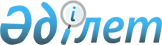 О внесении изменений и дополнений в постановление акимата Актюбинской области от 27 июля 2015 года № 277 "Об утверждении регламентов государственных услуг по вопросам регистрации актов гражданского состояния"
					
			Утративший силу
			
			
		
					Постановление акимата Актюбинской области от 24 января 2018 года № 43. Зарегистрировано Департаментом юстиции Актюбинской области 13 февраля 2018 года № 5892. Утратило силу постановлением акимата Актюбинской области от 11 марта 2019 года № 97
      Сноска. Утратило силу постановлением акимата Актюбинской области от 11.03.2019 № 97 (вводится в действие по истечении десяти календарных дней после дня его первого официального опубликования).

      Примечание РЦПИ.

      В тексте документа сохранена пунктуация и орфография оригинала.
      В соответствии со статьей 27 Закона Республики Казахстан от 23 января 2001 года "О местном государственном управлении и самоуправлении в Республике Казахстан", приказом Министра юстиции Республики Казахстан от 17 апреля 2015 года № 219 "Об утверждении стандартов государственных услуг по вопросам регистрации актов гражданского состояния и апостилирования", зарегистрированного в Реестре государственной регистрации нормативных правовых актов № 11374, с учетом внесенных изменений и дополнений от 21 июня 2017 года, акимат Актюбинской области ПОСТАНОВЛЯЕТ:
      1. Внести в постановление акимата Актюбинской области от 27 июля 2015 года № 277 "Об утверждении регламентов государственных услуг по вопросам регистрации актов гражданского состояния" (зарегистрированное в Реестре государственной регистрации нормативных правовых актов № 4494, опубликованное 10 сентября 2015 года в газетах "Ақтөбе" и "Актюбинский вестник") следующие изменения и дополнения:
      пункт 1 постановления изложить в следующей редакции:
      "1. Утвердить прилагаемые: 
      1) регламент государственной услуги "Регистрация рождения ребенка, в том числе внесение изменений, дополнений и исправлений в записи актов гражданского состояния", согласно приложению 1 к настоящему постановлению;
      2) регламент государственной услуги "Регистрация заключения брака (супружества), в том числе внесение изменений, дополнений и исправлений в записи актов гражданского состояния", согласно приложению 2 к настоящему постановлению;
      3) регламент государственной услуги "Выдача повторных свидетельств или справок о регистрации актов гражданского состояния", согласно приложению 3 к настоящему постановлению;
      4) регламент государственной услуги "Регистрация установления отцовства, в том числе внесений изменений, дополнений и исправлений в записи актов гражданского состояния", согласно приложению 4 к настоящему постановлению;
      5) регламент государственной услуги "Регистрация перемены имени, отчества, фамилии, в том числе внесений изменений, дополнений и исправлений в записи актов гражданского состояния", согласно приложению 5 к настоящему постановлению;
      6) регламент государственной услуги "Восстановление записей актов гражданского состояния", согласно приложению 6 к настоящему постановлению;
      7) регламент государственной услуги "Регистрация смерти, в том числе внесений изменений, дополнений и исправлений в записи актов гражданского состояния", согласно приложению 7 к настоящему постановлению;
      8) регламент государственной услуги "Регистрация усыновления (удочерения), в том числе внесений изменений, дополнений и исправлений в записи актов гражданского состояния", согласно приложению 8 к настоящему постановлению;
      9) регламент государственной услуги "Регистрация расторжения брака (супружества), в том числе внесений изменений, дополнений и исправлений в записи актов гражданского состояния", согласно приложению 9 к настоящему постановлению;
      10) регламент государственной услуги "Аннулирование записей актов гражданского состояния", согласно приложению 10 к настоящему постановлению".";
      дополнить приложением 10 согласно приложению 10 к настоящему постановлению.
      2. Государственному учреждению "Управление культуры, архивов и документации Актюбинской области" в установленном законодательством порядке обеспечить:
      1) государственную регистрацию настоящего постановления в Департаменте юстиции Актюбинской области;
      2) направление настоящего постановления на официальное опубликование в периодических печатных изданиях и Эталонном контрольном банке нормативных правовых актов Республики Казахстан;
      3) размещение настоящего постановления на интернет-ресурсе акимата Актюбинской области.
      3. Контроль за исполнением настоящего постановления возложить на заместителя акима Актюбинской области Нургалиева Е. Ж.
      4. Настоящее постановление вводится в действие по истечении десяти календарных дней после дня его первого официального опубликования. Регламент государственной услуги "Регистрация рождения ребенка, в том числе внесение изменений, дополнений и исправлений в записи актов гражданского состояния" 1. Общие положения
      1. Государственная услуга "Регистрация рождения ребенка, в том числе внесение изменений, дополнений и исправлений в записи актов гражданского состояния" (далее – государственная услуга) оказывается акиматами города Актобе и районов Актюбинской области (далее - услугодатель).
      Прием заявления и выдача результата оказания государственной услуги осуществляется на альтернативной основе через:
      1) канцелярию услугодателя, отделы культуры и развития языков районов, отделы культуры, развития языков, физической культуры и спорта районов (далее - отделы/канцелярия услугодателя);
      2) некоммерческое акционерное общество "Государственная корпорация "Правительство для граждан" (далее – Государственная корпорация);
      3) веб-портал "электронного правительства": www.egov.kz (далее – портал).
      2. Форма оказания государственной услуги: электронная/бумажная.
      3. Результат оказания государственной услуги: свидетельство о рождении, повторное свидетельство о рождении с внесенными изменениями, дополнениями и исправлениями либо мотивированный ответ об отказе в оказании государственной услуги на бумажном носителе при предъявлении документа, удостоверяющего личность, в случаях и по основаниям, предусмотренным пунктом 10 Стандарта государственной услуги "Регистрация рождения ребенка, в том числе внесение изменений, дополнений и исправлений в записи актов гражданского состояния", утвержденным приказом Министра юстиции Республики Казахстан от 17 апреля 2015 года № 219 "Об утверждении стандартов государственных услуг по вопросам регистрации актов гражданского состояния и апостилирования" (зарегистрированного в Реестре государственной регистрации нормативных правовых актов № 11181) (далее – Стандарт). 
      На портале в "Личный кабинет" услугополучателя направляется уведомление о назначении даты выдачи результата оказания государственной услуги в форме электронного документа, подписанного электронной цифровой подписью (далее – ЭЦП) уполномоченного лица услугодателя либо мотивированный ответ об отказе в оказании государственной услуги в форме электронного документа в случаях и по основаниям, предусмотренным пунктом 10 Стандарта. 
      Форма предоставления результата оказания государственной услуги: бумажная. 2. Описание порядка действий структурных подразделений (работников) услугодателя в процессе оказания государственной услуги
      4. Основанием для начала процедуры (действия) по оказанию государственной услуги является:
      для регистрации рождения при обращении к услугодателю или в Государственную корпорацию - заявление по форме согласно приложению 1 к Стандарту и пакет документов согласно пункта 9 к Стандарту;
      при обращении на портал – электронное заявление, удостоверенное ЭЦП услугополучателя и пакет документов согласно пункта 9 к Стандарту;
      для внесения изменений, дополнений и исправлений в актовую запись о рождении при обращении к услугодателю или в Государственную корпорацию – заявление по форме согласно приложению 2 к Стандарту и пакет документов согласно пункта 9 к Стандарту.
      5. Содержание каждой процедуры (действия) и его результат, входящей в состав процесса оказания государственной услуги:
      1) услугополучатель предоставляет в отделы/канцелярию услугодателя документы согласно пункта 9 Стандарта в течение 20 (двадцати) минут; 
      2) отделы/канцелярия услугодателя осуществляют прием документов, выдает услугополучателю копию заявления с отметкой о регистрации с указанием даты и времени приема пакета документов в течение 20 (двадцати) минут и регистрирует в журнале, ставит на контроль согласно сроку, установленному пунктом 4 Стандарта. Результат - передает на рассмотрение руководителю услугодателя, либо дает мотивированный ответ об отказе в оказании государственной услуги в форме электронного документа в случаях и по основаниям, предусмотренным пунктом 10 Стандарта;
      3) руководитель услугодателя осуществляет ознакомление с поступившими документами и отправляет ответственному исполнителю услугодателя на исполнение в течение 15 (пятнадцати) минут. Результат – передает на исполнение;
      4) ответственный исполнитель услугодателя проверяет представленные документы на соответствие пункту 9 Стандарта, а также нормам Кодекса Республики Казахстан "О браке (супружестве) и семье" от 26 декабря 2011 года, после проверки и анализа представленных документов в информационной системе "Запись актов гражданского состояния" (далее – ИС "ЗАГС") формирует актовую запись, осуществляет регистрацию и распечатывает соответствующее свидетельство, после формирования соответствующего свидетельства передает на подпись руководителю услугодателя в течение 2 (двух) рабочих дней; 
      в случае подачи заявления о рождении ребенка по истечении трех рабочих дней со дня его рождения, государственная услуга оказывается в течение 6 (шести) рабочих дней;
      заявление о внесении изменений, дополнений и исправлений в запись акта гражданского состояния - 6 (шесть) рабочих дней (день приема не входит в срок оказания государственной услуги), при необходимости запроса в другие государственные органы, срок оказания услуги продлевается не более чем на 30 (тридцать) календарных дней, с уведомлением услугополучателя в течение 3 (трех) календарных дней;
      Результат – передает на подпись и для проставления гербовой печати руководителю услугодателя;
      5) руководитель услугодателя подписывает результат государственной услуги и проставляет в свидетельстве гербовую печать и направляет в канцелярию услугодателя в течение 15 (пятнадцати) минут. Результат – подписывает свидетельство и ставит гербовую печать;
      6) сотрудник отдела/канцелярии услугодателя регистрирует свидетельство и передает услугополучателю под роспись. Результат – выдает свидетельство. 3. Описание порядка взаимодействия структурных подразделений (работников) услугодателя в процессе оказания государственной услуги
      6. Перечень структурных подразделений (работников) услугодателя, участвующих в процессе оказания государственной услуги:
      сотрудник отдела/канцелярии услугодателя;
      руководитель услугодателя;
      ответственный исполнитель услугодателя.
      7. Описание последовательности процедур (действий) между структурными подразделениями (работниками) услугодателя:
      1) услугополучатель предоставляет услугодателю документы согласно пункта 9 Стандарта в течение 20 (двадцати) минут; 
      2) отделы/канцелярия услугодателя осуществляют прием документов, выдает услугополучателю копию заявления с отметкой о регистрации с указанием даты и времени приема пакета документов в течение 20 (двадцати) минут и регистрирует в журнале, ставит на контроль согласно сроку, установленному пунктом 4 Стандарта. Результат - передает на рассмотрение руководителю услугодателя, либо дает мотивированный ответ об отказе в оказании государственной услуги в форме электронного документа в случаях и по основаниям, предусмотренным пунктом 10 Стандарта;
      3) руководитель услугодателя осуществляет ознакомление с поступившими документами и отправляет ответственному исполнителю услугодателя на исполнение в течение 15 (пятнадцати) минут; 
      4) ответственный исполнитель услугодателя проверяет представленные документы на соответствие пункту 9 Стандарта, а также нормам Кодекса Республики Казахстан "О браке (супружестве) и семье" от 26 декабря 2011 года, после проверки и анализа представленных документов в ИС "ЗАГС" формирует актовую запись, осуществляет регистрацию и распечатывает соответствующее свидетельство, после формирования соответствующего свидетельства передает на подпись руководителю услугодателя в течение 2 (двух) рабочих дней; 
      в случае подачи заявления о рождении ребенка по истечении трех рабочих дней со дня его рождения, государственная услуга оказывается в течение 6 (шести) рабочих дней;
      заявление о внесении изменений, дополнений и исправлений в запись акта гражданского состояния - 6 (шесть) рабочих дней (день приема не входит в срок оказания государственной услуги), при необходимости запроса в другие государственные органы, срок оказания услуги продлевается не более чем на 30 (тридцать) календарных дней, с уведомлением услугополучателя в течение 3 (трех) календарных дней;
      5) руководитель услугодателя подписывает результат государственной услуги и проставляет в свидетельстве гербовую печать и направляет в канцелярию услугодателя в течение 15 (пятнадцати) минут; 
      6) сотрудник отдела услугодателя регистрирует свидетельство и передает услугополучателю под роспись. Результат – выдает свидетельство.  4. Описание порядка взаимодействия с Государственной корпорацией и (или) иными услугодателями, а также порядка использования информационных систем в процессе оказания государственной услуги
      8. Описание порядка обращения через Государственную корпорацию с указанием длительности каждой процедуры:
      1) услугополучатель представляет документы указанные в пункте 9 Стандарта;
      2) инспектор Государственной корпорации регистрирует поступившие документы в течение 15 (пятнадцати) минут и выдает расписку услугополучателю о приеме соответствующих документов с указанием:
      номера и даты приема запроса; 
      вида запрашиваемой государственной услуги; 
      количества и наименований приложенных документов; 
      даты (времени) и места выдачи документов; 
      фамилии, имени, отчества инспектора Государственной корпорации, принявшего заявление на оформление документов; 
      фамилии, имени, отчества услугополучателя, фамилии, имени, отчества представителя услугополучателя и их контактные телефоны. Результат – прием документов;
      В случае предоставления услугополучателем неполного пакета документов согласно перечню, предусмотренному пунктом 9 Стандарта, и (или) документов с истекшим сроком действия услугодатель или работник Государственной корпорации отказывает в приеме заявления, при этом работник Государственной корпорации выдает расписку об отказе в приеме документов по форме, согласно приложению 3 к Стандарту;
      3) инспектор Государственной корпорации документы передает в накопительный сектор в течение 30 (тридцати) минут. Результат – передача документов;
      4) накопительный сектор собирает документы, составляет реестр и передает документы в канцелярию услугодателя. Результат – передача документов;
      5) сотрудник канцелярии услугодателя регистрирует поступившие документы и передает руководителю в течение 15 (пятнадцати) минут. Результат - регистрация;
      6) руководитель услугодателя осуществляет ознакомление с поступившими документами и отправляет ответственному исполнителю услугодателя на исполнение в течение 15 (пятнадцати) минут. Результат – передает на исполнение;
      7) ответственный исполнитель услугодателя проверяет представленные документы на соответствие пункту 9 Стандарта, а также нормам Кодекса Республики Казахстан "О браке (супружестве) и семье" от 26 декабря 2011 года, после проверки и анализа представленных документов в ИС "ЗАГС" формирует актовую запись, осуществляет регистрацию и распечатывает соответствующее свидетельство, после формирования соответствующего свидетельства передает на подпись руководителю услугодателя в течение 1 (одного) рабочего дня; 
      в случае подачи заявления о рождении ребенка по истечении трех рабочих дней со дня его рождения, государственная услуга оказывается в течение 6 (шести) рабочих дней;
      заявление о внесении изменений, дополнений и исправлений в запись акта гражданского состояния - 6 (шесть) рабочих дней (день приема не входит в срок оказания государственной услуги), при необходимости запроса в другие государственные органы, срок оказания услуги продлевается не более чем на 30 (тридцать) календарных дней, с уведомлением услугополучателя в течение 3 (трех) календарных дней.
      Результат – передает на подпись и проставление гербовой печати руководителю услугодателя;
      8) руководитель услугодателя подписывает результат государственной услуги и проставляет в свидетельстве гербовую печать и направляет в канцелярию услугодателя в течение 15 (пятнадцати) минут. Результат – подписывает свидетельство и ставит гербовую печать;
      9) сотрудник канцелярии услугодателя регистрирует и передает результат государственной услуги в сектор выдачи документов Государственной корпорации на основании реестра. Результат – регистрирует и передает результат государственной услуги;
      10) сектор выдачи документов Государственной корпорации передает результат государственной услуги услугополучателю в течение того же дня. Результат – выдает результат государственной услуги.
      9. Описание порядка обращения и функционального взаимодействия при оказании государственной услуги через портал:
      1) услугополучатель осуществляет регистрацию на портале с помощью индивидуального идентификационного номера (далее – ИИН) и пароля (осуществляется для незарегистрированных получателей на портале);
      2) процесс 1 – ввод услугополучателем ИИН и пароля (процесс авторизации) на портале для получения услуги;
      3) условие 1 – проверка на портале подлинности данных о зарегистрированном услугополучателе через ИИН и пароль;
      4) процесс 2 – формирование порталом сообщения об отказе в авторизации в связи с имеющимися нарушениями в данных услугополучателя;
      5) процесс 3 – выбор услугополучателем услуги, указанной в настоящем регламенте, вывод на экран формы запроса для оказания услуги и заполнение услугополучателем формы (ввод данных) с учетом ее структуры и форматных требований, прикрепление к форме запроса необходимых копий документов в электронном виде, указанные в пункте 9 Стандарта, а также выбор потребителем регистрационного свидетельства ЭЦП для удостоверения (подписания) запроса; 
      6) условие 2 – проверка на портале срока действия регистрационного свидетельства ЭЦП и отсутствия в списке отозванных (аннулированных) регистрационных свидетельств, а также соответствия идентификационных данных (между ИИН, указанным в запросе, и ИИН, указанным в регистрационном свидетельстве ЭЦП);
      7) процесс 4 – формирование сообщения об отказе в запрашиваемой услуге в связи с неподтверждением подлинности ЭЦП услугополучателя;
      8) процесс 5 – удостоверение запроса для оказания государственной услуги посредством ЭЦП услугополучателя и направление электронного документа (запроса) через портал в ИС "ЗАГС" для обработки услугодателем;
      9) условие 3 – проверка (обработка) услугодателем соответствия приложенных услугополучателем документов, указанных в пункте 9 Стандарта являющихся основанием для оказания услуги;
      10) процесс 6 – формирование сообщения об отказе в запрашиваемой услуге в связи с имеющимися нарушениями в документах услугополучателя;
      11) процесс 7 – получение услугополучателем результата услуги (уведомление), сформированного порталом. Электронный документ формируется с использованием ЭЦП сотрудника услугодателя.
      Функциональные взаимодействия информационных систем, задействованных при оказании государственной услуги через портал приведены диаграммой согласно приложению 1 к настоящему регламенту.
      10. Подробное описание последовательности процедур (действий), взаимодействий структурных подразделений (работников) услугодателя в процессе оказания государственной услуги, а также описания порядка взаимодействия с иными услугодателями и (или) Государственной корпорацией и порядка использования информационных систем в процессе оказания государственной услуги отражается в справочнике бизнес-процессов оказания государственной услуги согласно приложению 2 к настоящему регламенту. 
      Справочник бизнес-процессов оказания государственной услуги размещается на интернет-ресурсе услугодателя. Диаграмма функционального взаимодействия информационных систем, задействованных в оказании государственной услуги через Портал 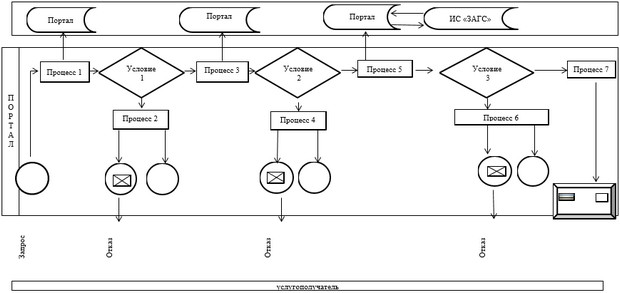  Справочник бизнес-процессов оказания государственной услуги 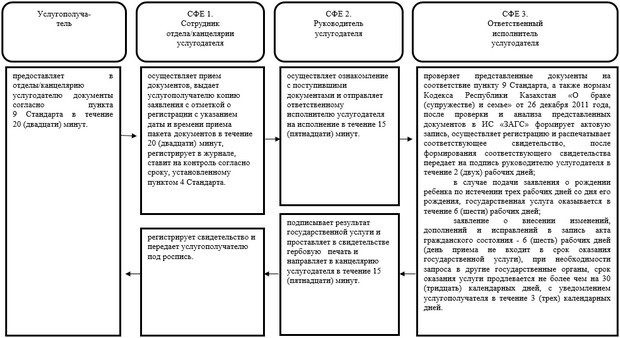 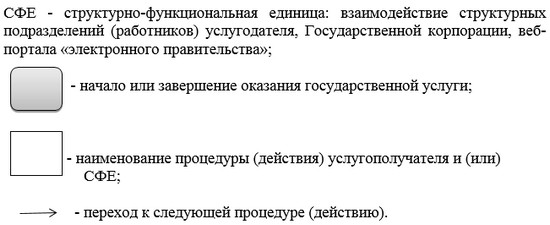  Регламент государственной услуги "Регистрация заключения брака (супружества), в том числе внесение изменений, дополнений и исправлений в записи актов гражданского состояния" 1. Общие положения
      1. Государственная услуга "Регистрация заключения брака (супружества), в том числе внесение изменений, дополнений и исправлений в записи актов гражданского состояния" (далее – государственная услуга) оказывается акиматами города Актобе и районов Актюбинской области (далее - услугодатель).
      Прием заявления и выдача результата оказания государственной услуги осуществляется на альтернативной основе через:
      1) канцелярию услугодателя, отделы культуры и развития языков районов, отделы культуры, развития языков, физической культуры и спорта районов (далее - отделы/канцелярия услугодателя);
      2) веб-портал "электронного правительства": www.egov.kz (далее – портал).
      2. Форма оказания государственной услуги: электронная/бумажная.
      3. Результат оказания государственной услуги: свидетельство о государственной регистрации заключения брака (супружества), повторное свидетельство о заключении брака (супружества) с внесенными изменениями, дополнениями и исправлениями либо мотивированный ответ об отказе в оказании государственной услуги на бумажном носителе при предъявлении документа, удостоверяющего личность, в случаях и по основаниям, предусмотренным пунктом 10 Стандарта государственной услуги "Регистрация заключения брака (супружества), в том числе внесение изменений, дополнений и исправлений в записи актов гражданского состояния", утвержденным приказом Министра юстиции Республики Казахстан от 17 апреля 2015 года № 219 "Об утверждении стандартов государственных услуг по вопросам регистрации актов гражданского состояния и апостилирования" (зарегистрированного в Реестре государственной регистрации нормативных правовых актов № 11181) (далее – Стандарт). 
      На портале в "Личный кабинет" услугополучателя направляется уведомление о приеме электронного заявления и назначения даты государственной регистрации заключения брака (супружества) в форме электронного документа, удостоверенного электронно-цифровой подписью (далее – ЭЦП) уполномоченного лица услугодателя либо мотивированный ответ об отказе в оказании государственной услуги в форме электронного документа, в случаях и по основаниям, предусмотренным пунктом 10 Стандарта. 
      Форма предоставления результата оказания государственной услуги: бумажная.  2. Описание порядка действий структурных подразделений (работников) услугодателя в процессе оказания государственной услуги
      4. Основанием для начала процедуры (действия) по оказанию государственной услуги является:
      для регистрации заключения брака при обращении к услугодателю - заявление по форме согласно приложению 1 к Стандарту и пакет документов согласно пункта 9 к Стандарту;
      при обращении на портал – электронное заявление, удостоверенное ЭЦП обоих лиц, вступающих в брак и пакет документов согласно пункта 9 к Стандарту;
      при необходимости снижения брачного (супружеского) возраста установленного законодательством– заявление по форме согласно приложению 2 к Стандарту и пакет документов согласно пункта 9 к Стандарту;
      для внесения изменений, дополнений и исправлений в актовую запись о браке (супружестве) - заявление по форме согласно приложению 3 к Стандарту и пакет документов согласно пункта 9 к Стандарту.
      5. Содержание каждой процедуры (действия) и его результат, входящей в состав процесса оказания государственной услуги:
      1) услугополучатель предоставляет в отделы/канцелярию услугодателя документы согласно пункта 9 Стандарта в течение 20 (двадцати) минут; 
      2) отделы/канцелярия услугодателя принимает документы, выдает услугополучателю копию заявления с отметкой о регистрации с указанием даты и времени приема пакета документов в течение 20 (двадцати) минут и регистрирует в журнале. Результат - передает их услугодателю, либо выдает мотивированный ответ об отказе;
      3) ответственный исполнитель услугодателя проверяет представленные документы на соответствие пункту 9 Стандарта, а также нормам Кодекса Республики Казахстан "О браке (супружестве) и семье" от 26 декабря 2011 года, осуществляет их прием, выдает услугополучателю копию заявления с отметкой о регистрации с указанием даты и времени приема пакета документов и регистрирует заявление в журнале регистрации заявлений и в информационной системе "Запись актов гражданского состояния" (далее – ИС "ЗАГС") в течение 20 (двадцати) минут. Результат - передает на рассмотрение руководителю услугодателя;
      4) руководитель услугодателя рассматривает поступившие документы и передает их на исполнение ответственному исполнителю услугодателя в течение 20 (двадцати) минут. Результат – передает на исполнение;
      5) ответственный исполнитель услугодателя по истечение месяца со дня подачи заявления (день приема не входит в срок оказания государственной услуги) регистрирует заключение брака (супружества), либо выдает мотивированный ответ об отказе;
      после формирует актовую запись, регистрирует в ИС "ЗАГС" и распечатывает соответствующее свидетельство;
      проводит регистрацию заключения брака (супружества) в торжественной либо неторжественной обстановке.
      В случае необходимости направляет запросы в государственные органы.
      Результат –направляет сформированное свидетельство руководителю услугодателя;
      6) руководитель услугодателя подписывает свидетельство и проставляет гербовую печать. Результат – подписывает результат государственной услуги и передает ответственному исполнителю услугодателя;
      7) ответственный исполнитель услугодателя регистрирует свидетельство и передает под роспись услугополучателю. Результат – выдает свидетельство. 3. Описание порядка взаимодействия структурных подразделений (работников) услугодателя в процессе оказания государственной услуги
      6. Перечень структурных подразделений услугодателя, участвующих в процессе оказания государственной услуги:
      сотрудник отдела/канцелярии услугодателя;
      руководитель услугодателя;
      ответственный исполнитель услугодателя.
      7. Описание последовательности процедур (действий) между структурными подразделениями (работниками) услугодателя:
      1) услугополучатель предоставляет в отделы/канцелярию услугодателя документы согласно пункта 9 Стандарта в течение 20 (двадцати) минут; 
      2) отделы/канцелярия услугодателя принимает документы, выдает услугополучателю копию заявления с отметкой о регистрации с указанием даты и времени приема пакета документов в течение 20 (двадцати) минут и регистрирует в журнале, либо выдает мотивированный ответ об отказе;
      3) ответственный исполнитель услугодателя проверяет представленные документы на соответствие пункту 9 Стандарта, а также нормам Кодекса Республики Казахстан "О браке (супружестве) и семье" от 26 декабря 2011 года, осуществляет их прием, выдает услугополучателю копию зявления с отметкой о регистрации с указанием даты и времени приема пакета документов и регистрирует заявление в журнале регистраций заявлений и в ИС "ЗАГС" в течение 20 (двадцати) минут;
      4) руководитель услугодателя рассматривает поступившие документы и передает их на исполнение ответственному исполнителю услугодателя в течение 20 (двадцати) минут;
      5) ответственный исполнитель услугодателя по истечении месяца со дня подачи заявления (день приема не входит в срок оказания государственной услуги) регистрирует заключение брака (супружества), либо выдает мотивированный ответ об отказе;
      после формирует актовую запись, регистрирует в ИС "ЗАГС" и распечатывает соответствующее свидетельство;
      проводит регистрацию заключения брака (супружества) в торжественной либо не торжественной обстановке;
      в случае необходимости направляет запросы в государственные органы;
      сформированное свидетельство направляется руководителю услугодателя;
      6) руководитель услугодателя подписывает свидетельство и проставляет гербовую печать;
      7) ответственный исполнитель услугодателя регистрирует свидетельство и передает под роспись услугополучателю. Результат – выдает свидетельство. 4. Описание порядка взаимодействия с центром обслуживания населения и (или) иными услугодателями, а также порядка использования информационных систем в процессе оказания государственной услуги
      8. Описание порядка обращения и функционального взаимодействия при оказании государственной услуги через портал:
      1) первый услугополучатель осуществляет регистрацию на портале с помощью индивидуального идентификационного номера (далее – ИИН) и пароля (осуществляется для незарегистрированных получателей на портале);
      2) процесс 1 – ввод первым услугополучателем ИИН и пароля (процесс авторизации) на портале для получения услуги;
      3) условие 1 – проверка на портале подлинности данных о зарегистрированном первом услугополучателе через ИИН и пароль;
      4) процесс 2 – формирование порталом сообщения об отказе в авторизации в связи с имеющимися нарушениями в данных первого услугополучателя;
      5) процесс 3 – выбор первым услугополучателем услуги, указанной в настоящем регламенте, вывод на экран формы запроса для оказания услуги и заполнение услугополучателем формы (ввод данных) с учетом ее структуры и форматных требований, прикрепление к форме запроса необходимых копий документов в электронном виде, указанные в пункте 9 Стандарта;
      6) процесс 4 – оплата государственной услуги через платежный шлюз электронного правительства (далее – ПШЭП);
      7) процесс 5 – выбор первым услугополучателем регистрационного свидетельства ЭЦП для удостоверения (подписания) запроса; 
      8) условие 2 – проверка на портале срока действия регистрационного свидетельства ЭЦП и отсутствия в списке отозванных (аннулированных) регистрационных свидетельств, а также соответствия идентификационных данных (между ИИН, указанным в запросе, и ИИН, указанным в регистрационном свидетельстве ЭЦП);
      9) процесс 6 – формирование сообщения об отказе в запрашиваемой услуге в связи с неподтверждением подлинности ЭЦП первого услугополучателя;
      10) процесс 7 – удостоверение запроса для оказания государственной услуги посредством ЭЦП первого услугополучателя и направление электронного документа (запроса) через портал второму услугополучателю для заполнения и подписания электронного документа (запроса);
      в случае, если второй услугополучатель не заполнит электронный документ (запрос) по истечении 48 (сорока восьми) часов, электронный документ (запрос) будет аннулирован;
      11) второй услугополучатель осуществляет регистрацию на портале с помощью ИИН и пароля (осуществляется для незарегистрированных получателей на портале);
      12) процесс 8 – ввод вторым услугополучателем ИИН и пароля (процесс авторизации) на портале для получения услуги;
      13) условие 3 – проверка на портале подлинности данных о втором зарегистрированном услугополучателе через ИИН и пароль;
      14) процесс 9 – формирование порталом сообщения об отказе в авторизации в связи с имеющимися нарушениями в данных второго услугополучателя;
      15) процесс 10 – вход в "Личный кабинет" второго услугополучателя для заполнения электронного документа (запроса);
      16) процесс 11 – удостоверение запроса для оказания государственной услуги посредством ЭЦП второго услугополучателя и направление электронного документа (запроса) через портал в ИС "ЗАГС" для обработки услугодателем;
      17) условие 4 – проверка (обработка) услугодателем соответствия приложенных услугополучателями документов, указанных в пункте 9 Стандарта являющихся основанием для оказания услуги;
      18) процесс 12 – формирование сообщения об отказе в запрашиваемой услуге в связи с имеющимися нарушениями в документах услугополучателей;
      19) процесс 13 – получение услугополучателями результата государственной услуги, сформированного порталом. 
      Функциональные взаимодействия информационных систем, задействованных при оказании государственной услуги через портал приведены диаграммой согласно приложению 1 к настоящему регламенту.
      9. Подробное описание последовательности процедур (действий), взаимодействий структурных подразделений (работников) услугодателя в процессе оказания государственной услуги, а также описания порядка взаимодействия с иными услугодателями и (или) центром обслуживания населения и порядка использования информационных систем в процессе оказания государственной услуги отражается в справочнике бизнес-процессов оказания государственной услуги согласно приложению 2 к настоящему регламенту. 
      Справочник бизнес-процессов оказания государственной услуги размещается на интернет-ресурсе услугодателя. Диаграмма функционального взаимодействия информационных систем, задействованных в оказании государственной услуги через Портал 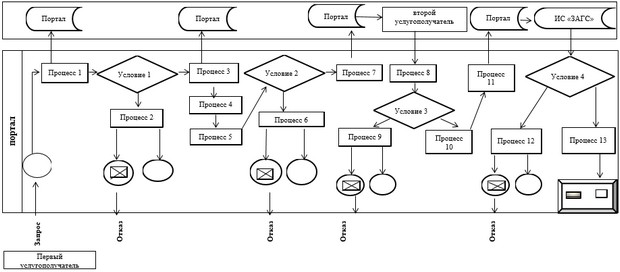  Справочник бизнес-процессов оказания государственной услуги 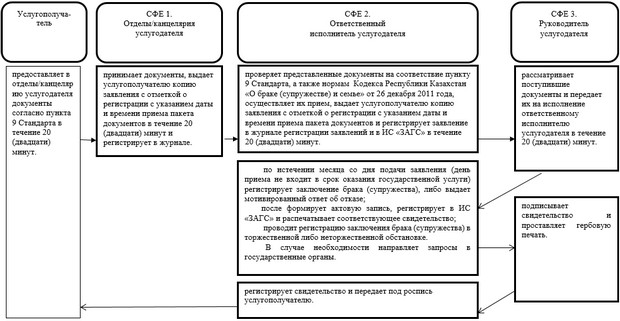 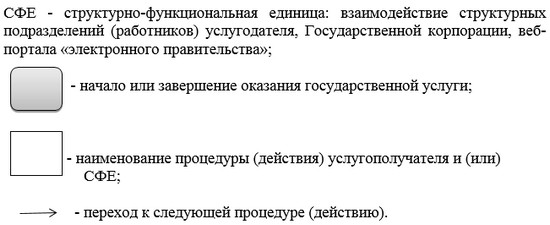  Регламент государственной услуги "Выдача повторных свидетельств или справок о регистрации актов гражданского состояния" 1. Общие положения
      1. Государственная услуга "Выдача повторных свидетельств или справок о регистрации актов гражданского состояния" (далее – государственная услуга) оказывается акиматами города Актобе и районов Актюбинской области (далее – услугодатель).
      Прием заявления и выдача результата оказания государственной услуги осуществляется на альтернативной основе через:
      1) некоммерческое акционерное общество "Государственная корпорация "Правительство для граждан" (далее – Государственная корпорация);
      2) веб-портал "электронного правительства": www.egov.kz (далее – портал).
      2. Форма оказания государственной услуги: электронная/бумажная.
      3. Результат оказания государственной услуги: 
      1) в Государственной корпорации – выдача повторного свидетельства или справки о регистрации актов гражданского состояния либо мотивированный ответ об отказе в оказании государственной услуги на бумажном носителе при предъявлении документа, удостоверяющего личность, в случаях и по основаниям, предусмотренным пунктом 10 Стандарта государственной услуги "Выдача повторных свидетельств или справок о регистрации актов гражданского состояния", утвержденным приказом Министра юстиции Республики Казахстан от 17 апреля 2015 года № 219 "Об утверждении стандартов государственных услуг по вопросам регистрации актов гражданского состояния и апостилирования" (зарегистрированного в Реестре государственной регистрации нормативных правовых актов № 11181) (далее – Стандарт);
      2) на портале: при получении повторного свидетельства – уведомление о приеме электронного заявления, в форме электронного документа, удостоверенного электронно - цифровой подписью (далее – ЭЦП) уполномоченного лица услугодателя либо мотивированный ответ об отказе в оказании государственной услуги в форме электронного документа, в случаях и по основаниям, предусмотренным пунктом 10 Стандарта;
      получение справок о регистрации актов гражданского состояния в форме электронного документа, удостоверенного ЭЦП уполномоченного лица услугодателя. 
      Форма предоставления результата оказания государственной услуги: бумажная. 2. Описание порядка действий структурных подразделений (работников) услугодателя в процессе оказания государственной услуги
      4. Основанием для начала процедуры (действия) по оказанию государственной услуги является:
      при обращении в Государственную корпорацию - заявление согласно приложению 1 к Стандарту и пакет документов согласно пункта 9 к Стандарту;
      при обращении на портал – электронное заявление, удостоверенное ЭЦП услугополучателя и пакет документов согласно пункта 9 к Стандарту. 3. Описание порядка взаимодействия структурных подразделений (работников) услугодателя в процессе оказания государственной услуги
      5. Перечень структурных подразделений услугодателя, участвующих в процессе оказания государственной услуги:
      1) сотрудник канцелярии услугодателя;
      2) руководитель услугодателя;
      3) ответственный исполнитель услугодателя;
      4) инспектор Государственной корпорации;
      5) накопительный сектор Государственной корпорации;
      6) сектор выдачи документов Государственной корпорации. 4. Описание порядка взаимодействия с Государственной корпорацией и (или) иными услугодателями, а также порядка использования информационных систем в процессе оказания государственной услуги
      6. Описание порядка обращения через Государственную корпорацию с указанием длительности каждой процедуры:
      1) услугополучатель представляет документы указанные в пункте 9 Стандарта;
      2) инспектор Государственной корпорации регистрирует поступившие документы в течение 15 (пятнадцати) минут и выдает расписку услугополучателю о приеме соответствующих документов с указанием:
      номера и даты приема запроса; 
      вида запрашиваемой государственной услуги; 
      количества и наименований приложенных документов; 
      даты (времени) и места выдачи документов; 
      фамилии, имени, отчества инспектора Государственной корпорации, принявшего заявление на оформление документов; 
      фамилии, имени, отчества услугополучателя, фамилии, имени, отчества представителя услугополучателя и их контактные телефоны. Результат – прием документов;
      в случае предоставления услугополучателем неполного пакета документов согласно перечню, предусмотренному пунктом 9 Стандарта, и (или) документов с истекшим сроком действия работник Государственной корпорации отказывает в приеме заявления и выдает расписку об отказе в приеме документов по форме, согласно приложению 3 к Стандарту;
      3) инспектор Государственной корпорации документы передает в накопительный сектор в течение 30 (тридцати) минут. Результат – передача документов;
      4) накопительный сектор Государственной корпорации собирает документы, составляет реестр и передает документы в канцелярию услугодателя. Результат – передача документов;
      5) сотрудник канцелярии услугодателя регистрирует поступившие документы и передает руководителю в течение 15 (пятнадцати) минут. Результат - регистрация;
      6) руководитель услугодателя осуществляет ознакомление с поступившими документами и отправляет ответственному исполнителю услугодателя на исполнение в течение 15 (пятнадцати) минут. Результат – передает на исполнение;
      7) ответственный исполнитель услугодателя проверяет представленные документы на соответствие пункту 9 Стандарта, а также нормам Кодекса Республики Казахстан "О браке (супружестве) и семье" от 26 декабря 2011 года, после проверки и анализа представленных документов в информационной системе "Запись актов гражданского состояния" (далее - ИС "ЗАГС") формирует актовую запись, осуществляет регистрацию и распечатывает соответствующее свидетельство (справку) в течение 1 (одного) рабочего дня;
      при наличии электронной версии актовых записей в ИС "ЗАГС" и при наличии в архиве регистрирующего органа акта гражданского состояния государственная услуга оказывается в течение 5 (пяти) рабочих дней с момента представления услугополучателем необходимых документов, установленных пунктом 9 Стандарта (день приема не входит в срок оказания государственной услуги), выдача документов производится на 5 (пятый) рабочий день, при необходимости направления запроса в другой регистрирующий орган срок оказания государственной услуги продлевается до 30 (тридцать) календарных дней, с уведомлением услугополучателя в течение 3 (трех) календарных дней;
      при регистрации акта гражданского состояния в другом регистрирующем органе - 30 (тридцать) календарных дней (день приема не входит в срок оказания государственной услуги);
      после формирования соответствующего свидетельства (справки) передает на подпись руководителю услугодателя, затем в свидетельстве (справке) ставится гербовая печать услугодателя.
      Результат – передает на подпись и для проставления гербовой печати руководителю услугодателя;
      8) руководитель услугодателя подписывает результат государственной услуги и проставляет в свидетельстве (справке) гербовую печать и направляет в канцелярию услугодателя в течение 15 (пятнадцати) минут. Результат – подписывает свидетельство (справку) и ставит гербовую печать;
      9) сотрудник канцелярии услугодателя регистрирует и передает результат государственной услуги на основании реестра в сектор выдачи документов Государственной корпорации. Результат – регистрирует и передает результат государственной услуги;
      10) сектор выдачи документов Государственной корпорации выдает результат государственной услуги услугополучателю в течение 1 (одного) рабочего дня. Результат – выдает результат государственной услуги.
      7. Описание порядка обращения и функционального взаимодействия при оказании государственной услуги через портал:
      1) услугополучатель осуществляет регистрацию на портале с помощью индивидуального идентификационного номера (далее – ИИН) и пароля (осуществляется для незарегистрированных получателей на портале);
      2) процесс 1 – ввод услугополучателем ИИН и пароля (процесс авторизации) на портале для получения услуги;
      3) условие 1 – проверка на портале подлинности данных о зарегистрированном услугополучателе через ИИН и пароль;
      4) процесс 2 – формирование порталом сообщения об отказе в авторизации в связи с имеющимися нарушениями в данных услугополучателя;
      5) процесс 3 – выбор услугополучателем услуги, указанной в настоящем регламенте, вывод на экран формы запроса для оказания услуги и заполнение услугополучателем формы (ввод данных) с учетом ее структуры и форматных требований, прикрепление к форме запроса необходимых копий документов в электронном виде, указанные в пункте 9 Стандарта, а также выбор потребителем регистрационного свидетельства ЭЦП для удостоверения (подписания) запроса; 
      6) условие 2 – проверка на портале срока действия регистрационного свидетельства ЭЦП и отсутствия в списке отозванных (аннулированных) регистрационных свидетельств, а также соответствия идентификационных данных (между ИИН, указанным в запросе, и ИИН, указанным в регистрационном свидетельстве ЭЦП);
      7) процесс 4 – формирование сообщения об отказе в запрашиваемой услуге в связи с неподтверждением подлинности ЭЦП услугополучателя;
      8) процесс 5 – удостоверение запроса для оказания государственной услуги посредством ЭЦП услугополучателя и направление электронного документа (запроса) через портал в ИС "ЗАГС" для обработки;
      9) условие 3 – проверка данных о регистрации актов гражданского состояния в ИС "ЗАГС";
      10) процесс 6 - формирование сообщения об отказе в запрашиваемой услуге в связи с отсутствием актовой записи в ИС "ЗАГС";
      11) процесс 7 – оплата государственной услуги через платежный шлюз электронного правительства (далее – ПШЭП);
      12) условие 4 – проверка (обработка) услугодателем соответствия приложенных услугополучателем документов, указанных в пункте 9 Стандарта являющихся основанием для оказания услуги;
      13) процесс 8 – формирование сообщения об отказе в запрашиваемой услуге в связи с имеющимися нарушениями в документах услугополучателя;
      14) процесс 9 – получение услугополучателем результата услуги (уведомление), сформированного порталом. Электронный документ формируется с использованием ЭЦП сотрудника услугодателя.
      Функциональные взаимодействия информационных систем, задействованных при оказании государственной услуги через портал приведены диаграммой согласно приложению 1 к настоящему регламенту.
      8. Подробное описание последовательности процедур (действий), взаимодействий структурных подразделений (работников) услугодателя в процессе оказания государственной услуги, а также описания порядка взаимодействия с иными услугодателями и (или) Государственной корпорацией и порядка использования информационных систем в процессе оказания государственной услуги отражается в справочнике бизнес-процессов оказания государственной услуги согласно приложению 2 к настоящему регламенту.
      Справочник бизнес-процессов оказания государственной услуги размещается на интернет-ресурсе услугодателя. Диаграмма функционального взаимодействия информационных систем, задействованных в оказании государственной услуги через Портал 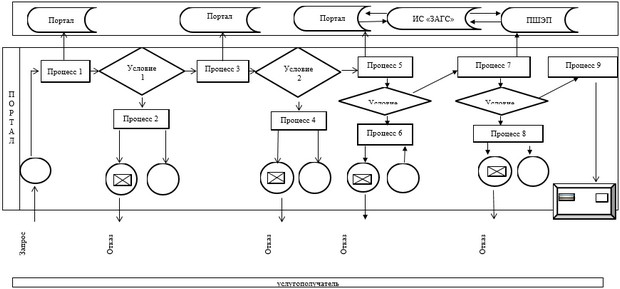  Справочник бизнес-процессов оказания государственной услуги 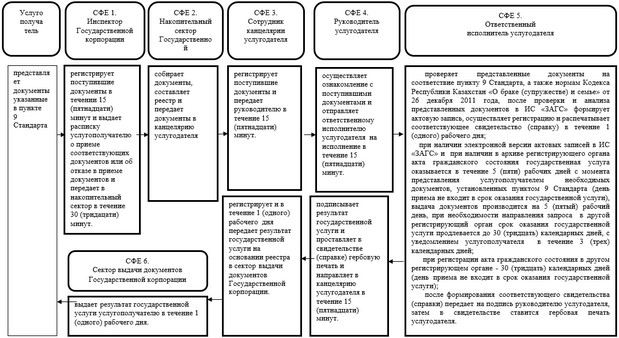 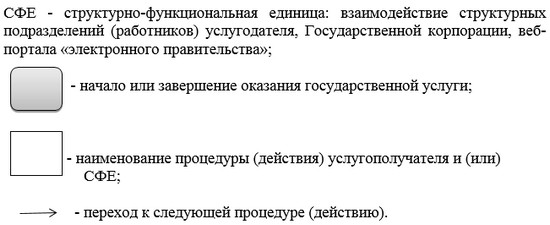  Регламент государственной услуги "Регистрация установления отцовства, в том числе внесений изменений, дополнений и исправлений в записи актов гражданского состояния" 1. Общие положения
      1. Государственная услуга "Регистрация установления отцовства, в том числе внесений изменений, дополнений и исправлений в записи актов гражданского состояния" (далее – государственная услуга) оказывается акиматами города Актобе и районов Актюбинской области (далее - услугодатель).
      Прием заявления и выдача результата оказания государственной услуги осуществляется через:
      канцелярию услугодателя, отделы культуры и развития языков районов, отделы культуры, развития языков, физической культуры и спорта районов (далее - отделы/канцелярия услугодателя).
      2. Форма оказания государственной услуги: бумажная.
      3. Результат оказания государственной услуги: свидетельство об установлении отцовства, свидетельство о рождении (в случаях внесения изменений в актовую запись о рождении), повторное свидетельство об установлении отцовства с внесенными изменениями, дополнениями и исправлениями либо мотивированный ответ об отказе в оказании государственной услуги на бумажном носителе при предъявлении документа, удостоверяющего личность, в случаях и по основаниям, предусмотренным пунктом 9-1 Стандарта государственной услуги "Регистрация установления отцовства, в том числе внесений изменений, дополнений и исправлений в записи актов гражданского состояния", утвержденным приказом Министра юстиции Республики Казахстан от 17 апреля 2015 года № 219 "Об утверждении стандартов государственных услуг по вопросам регистрации актов гражданского состояния и апостилирования" (зарегистрированного в Реестре государственной регистрации нормативных правовых актов № 11181) (далее – Стандарт). 
      Форма предоставления результата оказания государственной услуги: бумажная.  2. Описание порядка действий структурных подразделений (работников) услугодателя в процессе оказания государственной услуги
      4. Основанием для начала процедуры (действия) по оказанию государственной услуги является: 
      заявление по форме согласно приложениям 1, 2, 3, 4 к Стандарту и пакет документов согласно пункта 9 к Стандарту. 
      5. Содержание каждой процедуры (действия) и его результат, входящей в состав процесса оказания государственной услуги:
      1) услугополучатель предоставляет в отделы/канцелярию услугодателя документы согласно пункта 9 Стандарта в течение 20 (двадцати) минут; 
      2) отделы/канцелярия услугодателя принимает документы, выдает услугополучателю копию заявления с отметкой о регистрации с указанием даты и времени приема пакета документов в течение 20 (двадцати) минут и регистрирует в журнале, либо выдает мотивированный ответ об отказе;
      3) ответственный исполнитель услугодателя проверяет представленные документы на соответствие пункту 9 Стандарта, а также нормам Кодекса Республики Казахстан "О браке (супружестве) и семье" от 26 декабря 2011 года, осуществляет их прием, выдает услугополучателю копию заявления с отметкой о регистрации с указанием даты и времени приема пакета документов и регистрирует заявление в журнале регистрации заявлений и в информационной системе "Запись актов гражданского состояния" (далее – ИС "ЗАГС") в течение 20 (двадцати) минут. Результат - передает на рассмотрение руководителю услугодателя;
      4) руководитель услугодателя рассматривает поступившие документы и передает их на исполнение ответственному исполнителю услугодателя в течение 20 (двадцати) минут. Результат – передает на исполнение;
      5) с момента сдачи пакета документов услугодателю – 1 (один) рабочий день, если запись акта о рождении находится в регистрирующем органе по месту подачи заявления;
      с момента сдачи пакета документов услугодателю – 30 (тридцать) календарных дней, если запись акта о рождении находится в другом регистрирующем органе на территории Республики Казахстан, с уведомлением услугополучателя в течение 3 (трех) календарных дней; 
      заявление о внесении изменений, дополнений и исправлений в запись акта гражданского состояния- 6 (шесть) рабочих дней (день приема не входит в срок оказания государственной услуги), при необходимости запроса в другие государственные органы, срок оказания услуги продлевается не более чем на 30 (тридцать) календарных дней с уведомлением услугополучателя в течение 3 (трех) календарных дней;
      Результат - направляет сформированное свидетельство руководителю услугодателя;
      6) руководитель услугодателя подписывает результат государственной услуги и проставляет в свидетельстве гербовую печать и направляет в канцелярию услугодателя в течение 15 (пятнадцати) минут. Результат – подписывает свидетельство и ставит гербовую печать;
      7) сотрудник отдела/канцелярии услугодателя регистрирует свидетельство и передает услугополучателю под роспись. Результат – выдает свидетельство. 3. Описание порядка взаимодействия структурных подразделений (работников) услугодателя в процессе оказания государственной услуги
      6. Перечень структурных подразделений (работников) услугодателя, участвующих в процессе оказания государственной услуги:
      сотрудник отдела/канцелярии услугодателя;
      руководитель услугодателя;
      ответственный исполнитель услугодателя;
      7. Описание последовательности процедур (действий) между структурными подразделениями (работниками) услугодателя:
      1) услугополучатель предоставляет в отделы/канцелярию услугодателя документы согласно пункта 9 Стандарта в течение 20 (двадцати) минут; 
      2) отделы/канцелярия услугодателя принимает документы, выдает услугополучателю копию заявления с отметкой о регистрации с указанием даты и времени приема пакета документов в течение 20 (двадцати) минут и регистрирует в журнале, либо выдает мотивированный ответ об отказе;
      3) ответственный исполнитель услугодателя проверяет представленные документы на соответствие пункту 9 Стандарта, а также нормам Кодекса Республики Казахстан "О браке (супружестве) и семье" от 26 декабря 2011 года, осуществляет их прием, выдает услугополучателю копию заявления с отметкой о регистрации с указанием даты и времени приема пакета документов и регистрирует заявление в журнале регистрации заявлений и в ИС "ЗАГС" в течение 20 (двадцати) минут;
      4) руководитель услугодателя рассматривает поступившие документы и передает их на исполнение ответственному исполнителю услугодателя в течение 20 (двадцати) минут;
      5) с момента сдачи пакета документов услугодателю – 1 (один) рабочий день, если запись акта о рождении находится в регистрирующем органе по месту подачи заявления;
      с момента сдачи пакета документов услугодателю – 30 (тридцать) календарных дней, если запись акта о рождении находится в другом регистрирующем органе на территории Республики Казахстан, с уведомлением услугополучателя в течение 3 (трех) календарных дней; 
      заявление о внесении изменений, дополнений и исправлений в запись акта гражданского состояния - 6 (шесть) рабочих дней (день приема не входит в срок оказания государственной услуги), при необходимости запроса в другие государственные органы, срок оказания услуги продлевается не более чем на 30 (тридцать) календарных дней с уведомлением услугополучателя в течение 3 (трех) календарных дней;
      6) руководитель услугодателя подписывает результат государственной услуги и проставляет в свидетельстве гербовую печать и направляет в канцелярию услугодателя в течение 15 (пятнадцати) минут;
      7) сотрудник отдела/канцелярии услугодателя регистрирует свидетельство и передает услугополучателю. Результат – выдает свидетельство. 4. Описание порядка взаимодействия с центром обслуживания населения и (или) иными услугодателями, а также порядка использования информационных систем в процессе оказания государственной услуги
      8. Государственная услуга через центр обслуживания населения и портал не оказывается.
      9. Подробное описание последовательности процедур (действий), взаимодействий структурных подразделений (работников) услугодателя в процессе оказания государственной услуги, а также описания порядка взаимодействия с иными услугодателями в процессе оказания государственной услуги отражается в справочнике бизнес-процессов оказания государственной услуги согласно приложению к настоящему регламенту. 
      Справочник бизнес - процессов оказания государственной услуги размещается на интернет - ресурсе услугодателя. Справочник бизнес-процессов оказания государственной услуги 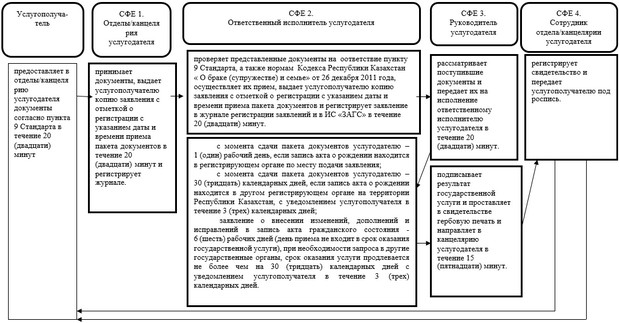 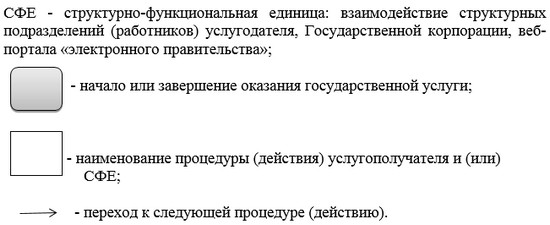  Регламент государственной услуги "Регистрация перемены имени, отчества, фамилии, в том числе внесений изменений, дополнений и исправлений в записи актов гражданского состояния" 1. Общие положения
      1. Государственная услуга "Регистрация перемены имени, отчества, фамилии, в том числе внесений изменений, дополнений и исправлений в записи актов гражданского состояния" (далее – государственная услуга) оказывается акиматами города Актобе и районов Актюбинской области (далее - услугодатель).
      Прием заявления и выдача результата оказания государственной услуги осуществляется на альтернативной основе через:
      1) канцелярию услугодателя, отделы культуры и развития языков районов, отделы культуры, развития языков, физической культуры и спорта районов (далее - отделы/канцелярия услугодателя);
      2) некоммерческое акционерное общество "Государственная корпорация "Правительство для граждан" (далее – Государственная корпорация);
      3) веб-портал "электронного правительства": www.egov.kz (далее – портал).
      2. Форма оказания государственной услуги: электронная/бумажная.
      3. Результат оказания государственной услуги: свидетельство о перемене имени, отчества, фамилии, свидетельство о рождении (в случаях внесении изменений в актовую запись о рождении), повторное свидетельство о перемене имени, отчества, фамилии с внесенными изменениями, дополнениями и исправлениями либо мотивированный ответ об отказе в оказании государственной услуги на бумажном носителе при предъявлении документа, удостоверяющего личность, в случаях и по основаниям, предусмотренным пунктом 10 Стандарта государственной услуги "Регистрация перемены имени, отчества, фамилии, в том числе внесений изменений, дополнений и исправлений в записи актов гражданского состояния", утвержденным приказом Министра юстиции Республики Казахстан от 17 апреля 2015 года № 219 "Об утверждении стандартов государственных услуг по вопросам регистрации актов гражданского состояния и апостилирования" (зарегистрированного в Реестре государственной регистрации нормативных правовых актов № 11181) (далее – Стандарт).
      На портале в "Личный кабинет" услугополучателя направляется уведомление о приеме электронного заявления и назначении даты регистрации перемены имени, отчества, фамилии в форме электронного документа, удостоверенного ЭЦП уполномоченного лица услугодателя либо мотивированный ответ об отказе в оказании государственной услуги в форме электронного документа в случаях и по основаниям, предусмотренным пунктом 10 Стандарта. 
      Форма предоставления результата оказания государственной услуги: бумажная. 2. Описание порядка действий структурных подразделений (работников) услугодателя в процессе оказания государственной услуги
      4. Основанием для начала процедуры (действия) по оказанию государственной услуги является:
      при обращении к услугодателю или в Государственную корпорацию - заявление по форме согласно приложениям 1, 2 к Стандарту и пакет документов согласно пункта 9 к Стандарту;
      при обращении на портал – электронное заявление, удостоверенное ЭЦП услугополучателя, и пакет документов согласно пункта 9 к Стандарту.
      5. Содержание каждой процедуры (действия) и его результат, входящей в состав процесса оказания государственной услуги:
      1) услугополучатель предоставляет в отделы/канцелярию услугодателя, документы согласно пункта 9 Стандарта в течение 20 (двадцати) минут; 
      2) отделы/канцелярия услугодателя осуществляют прием документов, выдает услугополучателю копию заявления с отметкой о регистрации с указанием даты и времени приема пакета документов в течение 20 (двадцати) минут и регистрирует в журнале, ставит на контроль согласно сроку, установленному пунктом 4 Стандарта. Результат - передает на рассмотрение руководителю услугодателя, либо дает мотивированный ответ об отказе в оказании государственной услуги в форме электронного документа в случаях и по основаниям, предусмотренным пунктом 10 Стандарта;
      3) руководитель услугодателя осуществляет ознакомление с поступившими документами и отправляет ответственному исполнителю услугодателя на исполнение в течение 15 (пятнадцати) минут. Результат – передает на исполнение;
      4) ответственный исполнитель услугодателя проверяет представленные документы на соответствие пункту 9 Стандарта, а также нормам Кодекса Республики Казахстан "О браке (супружестве) и семье" от 26 декабря 2011 года, после проверки и анализа представленных документов в информационной системе "Запись актов гражданского состояния" (далее – ИС "ЗАГС") формирует актовую запись, осуществляет регистрацию и распечатывает соответствующее свидетельство, после формирования соответствующего свидетельства передает на подпись руководителю услугодателя в течение 15 (пятнадцати) календарных дней;
      заявление о внесении изменений, дополнений и исправлений в запись акта гражданского состояния - 6 (шесть) рабочих дней (день приема не входит в срок оказания государственной услуги), при необходимости запроса в другие государственные органы, срок оказания услуги продлевается не более чем на 30 (тридцать) календарных дней с уведомлением услугополучателя в течение 3 (трех) календарных дней.
      Результат – передает на подпись и для проставления гербовой печати руководителю услугодателя;
      5) руководитель услугодателя подписывает результат государственной услуги и проставляет в свидетельстве гербовую печать и направляет в канцелярию услугодателя в течение 15 (пятнадцати) минут. Результат – подписывает свидетельство и ставит гербовую печать;
      6) сотрудник отдела/канцелярии услугодателя регистрирует свидетельство и передает под роспись услугополучателю. Результат – выдает свидетельство. 3. Описание порядка взаимодействия структурных подразделений (работников) услугодателя в процессе оказания государственной услуги
      6. Перечень структурных подразделений (работников) услугодателя, участвующих в процессе оказания государственной услуги:
      сотрудник отдела/канцелярии услугодателя;
      руководитель услугодателя;
      ответственный исполнитель услугодателя.
      7. Описание последовательности процедур (действий) между структурными подразделениями (работниками) услугодателя:
      1) услугополучатель предоставляет услугодателю документы согласно пункта 9 Стандарта в течение 20 (двадцати) минут; 
      2) отделы/канцелярия услугодателя осуществляют прием документов, выдает услугополучателю копию заявления с отметкой о регистрации с указанием даты и времени приема пакета документов в течение 20 (двадцати) минут и регистрирует в журнале, ставит на контроль согласно сроку, установленному пунктом 4 Стандарта. Результат - передает на рассмотрение руководителю услугодателя, либо дает мотивированный ответ об отказе в оказании государственной услуги в форме электронного документа в случаях и по основаниям, предусмотренным пунктом 10 Стандарта;
      3) руководитель услугодателя осуществляет ознакомление с поступившими документами и отправляет ответственному исполнителю услугодателя на исполнение в течение 15 (пятнадцати) минут; 
      4) ответственный исполнитель услугодателя проверяет представленные документы на соответствие пункту 9 Стандарта, а также нормам Кодекса Республики Казахстан "О браке (супружестве) и семье" от 26 декабря 2011 года, после проверки и анализа представленных документов в ИС "ЗАГС" формирует актовую запись, осуществляет регистрацию и распечатывает соответствующее свидетельство, после формирования соответствующего свидетельства передает на подпись руководителю услугодателя в течение 15 (пятнадцати) календарных дней;
      заявление о внесении изменений, дополнений и исправлений в запись акта гражданского состояния - 6 (шесть) рабочих дней (день приема не входит в срок оказания государственной услуги), при необходимости запроса в другие государственные органы, срок оказания услуги продлевается не более чем на 30 (тридцать) календарных дней с уведомлением услугополучателя в течение 3 (трех) календарных дней;
      5) руководитель услугодателя подписывает результат государственной услуги и проставляет в свидетельстве гербовую печать и направляет в канцелярию услугодателя в течение 15 (пятнадцати) минут; 
      6) сотрудник отдела услугодателя регистрирует свидетельство и передает под роспись услугополучателю. Результат – выдает свидетельство. 4. Описание порядка взаимодействия с Государственной корпорацией и (или) иными услугодателями, а также порядка использования информационных систем в процессе оказания государственной услуги
      8. Описание порядка обращения через Государственную корпорацию с указанием длительности каждой процедуры:
      1) услугополучатель представляет документы указанные в пункте 9 Стандарта;
      2) инспектор Государственной корпорации регистрирует поступившие документы в течение 15 (пятнадцати) минут и выдает расписку услугополучателю о приеме соответствующих документов с указанием:
      номера и даты приема запроса; 
      вида запрашиваемой государственной услуги; 
      количества и названий приложенных документов; 
      даты (времени) и места выдачи документов; 
      фамилии, имени, отчества инспектора Государственной корпорации, принявшего заявление на оформление документов; 
      фамилии, имени, отчества услугополучателя, фамилии, имени, отчества представителя услугополучателя и их контактные телефоны. Результат – прием документов;
      в случае предоставления услугополучателем неполного пакета документов согласно перечню, предусмотренному пунктом 9 Стандарта, и (или) документов с истекшим сроком действия услугодатель или работник Государственной корпорации отказывает в приеме заявления, при этом работник Государственной корпорации выдает расписку об отказе в приеме документов по форме, согласно приложению 3 к Стандарту;
      3) инспектор Государственной корпорации документы передает в накопительный сектор в течение 30 (тридцати) минут. Результат – передача документов;
      4) накопительный сектор собирает документы, составляет реестр и передает документы в канцелярию услугодателя. Результат – передача документов;
      5) сотрудник канцелярии услугодателя регистрирует поступившие документы и передает руководителю в течение 15 (пятнадцати) минут. Результат - регистрация;
      6) руководитель услугодателя осуществляет ознакомление с поступившими документами и отправляет ответственному исполнителю услугодателя на исполнение в течение 15 (пятнадцати) минут. Результат – передает на исполнение;
      7) ответственный исполнитель услугодателя проверяет представленные документы на соответствие пункту 9 Стандарта, а также нормам Кодекса Республики Казахстан "О браке (супружестве) и семье" от 26 декабря 2011 года, после проверки и анализа представленных документов в ИС "ЗАГС" формирует актовую запись, осуществляет регистрацию и распечатывает соответствующее свидетельство, после формирования соответствующего свидетельства передает на подпись руководителю услугодателя в течение 15 (пятнадцати) календарных дней;
      заявление о внесении изменений, дополнений и исправлений в запись акта гражданского состояния - 6 (шесть) рабочих дней (день приема не входит в срок оказания государственной услуги), при необходимости запроса в другие государственные органы, срок оказания услуги продлевается не более чем на 30 (тридцать) календарных дней с уведомлением услугополучателя в течение 3 (трех) календарных дней.
      Результат – передает на подпись и для проставления гербовой печати руководителю услугодателя;
      8) руководитель услугодателя подписывает результат государственной услуги и проставляет в свидетельстве гербовую печать и направляет в канцелярию услугодателя в течение 15 (пятнадцати) минут. Результат – подписывает свидетельство и ставит гербовую печать;
      9) сотрудник канцелярии услугодателя регистрирует и передает результат государственной услуги в сектор выдачи документов Государственной корпорации на основании реестра. Результат – регистрирует и передает результат государственной услуги.
      10) сектор выдачи документов Государственной корпорации передает результат государственной услуги услугополучателю в течение того же дня. Результат – выдает результат государственной услуги.
      9. Описание порядка обращения и функционального взаимодействия при оказании государственной услуги через портал:
      1) услугополучатель осуществляет регистрацию на портале с помощью индивидуального идентификационного номера (далее – ИИН) и пароля (осуществляется для незарегистрированных получателей на портале);
      2) процесс 1 – ввод услугополучателем ИИН и пароля (процесс авторизации) на портале для получения услуги;
      3) условие 1 – проверка на портале подлинности данных о зарегистрированном услугополучателе через ИИН и пароль;
      4) процесс 2 – формирование порталом сообщения об отказе в авторизации в связи с имеющимися нарушениями в данных услугополучателя;
      5) процесс 3 – выбор услугополучателем услуги, указанной в настоящем регламенте, вывод на экран формы запроса для оказания услуги и заполнение услугополучателем формы (ввод данных) с учетом ее структуры и форматных требований, прикрепление к форме запроса необходимых копий документов в электронном виде, указанные в пункте 9 Стандарта, а также выбор потребителем регистрационного свидетельства ЭЦП для удостоверения (подписания) запроса; 
      6) условие 2 – проверка на портале срока действия регистрационного свидетельства ЭЦП и отсутствия в списке отозванных (аннулированных) регистрационных свидетельств, а также соответствия идентификационных данных (между ИИН, указанным в запросе, и ИИН, указанным в регистрационном свидетельстве ЭЦП);
      7) процесс 4 – формирование сообщения об отказе в запрашиваемой услуге в связи с неподтверждением подлинности ЭЦП услугополучателя;
      8) процесс 5 – удостоверение запроса для оказания государственной услуги посредством ЭЦП услугополучателя и направление электронного документа (запроса) через портал в ИС "ЗАГС" для обработки;
      9) условие 3 – проверка данных о регистрации актов гражданского состояния в ИС "ЗАГС";
      10) процесс 6 - формирование сообщения об отказе в запрашиваемой услуге в связи с отсутствием актовой записи в ИС "ЗАГС";
      11) процесс 7 – оплата государственной услуги через платежный шлюз электронного правительства (далее – ПШЭП);
      12) условие 4 – проверка (обработка) услугодателем соответствия приложенных услугополучателем документов, указанных в пункте 9 Стандарта являющихся основанием для оказания услуги;
      13) процесс 8 – формирование сообщения об отказе в запрашиваемой услуге в связи с имеющимися нарушениями в документах услугополучателя;
      14) процесс 9 – получение услугополучателем результата услуги (уведомление), сформированного порталом. Электронный документ формируется с использованием ЭЦП сотрудника услугодателя.
      Функциональные взаимодействия информационных систем, задействованных при оказании государственной услуги через портал приведены диаграммой согласно приложению 1 к настоящему регламенту.
      10. Подробное описание последовательности процедур (действий), взаимодействий структурных подразделений (работников) услугодателя в процессе оказания государственной услуги, а также описания порядка взаимодействия с иными услугодателями и (или) Государственной корпорацией и порядка использования информационных систем в процессе оказания государственной услуги отражается в справочнике бизнес-процессов оказания государственной услуги согласно приложению 2 к настоящему регламенту. 
      Справочник бизнес-процессов оказания государственной услуги размещается на интернет-ресурсе услугодателя. Диаграмма функционального взаимодействия информационных систем, задействованных в оказании государственной услуги через Портал 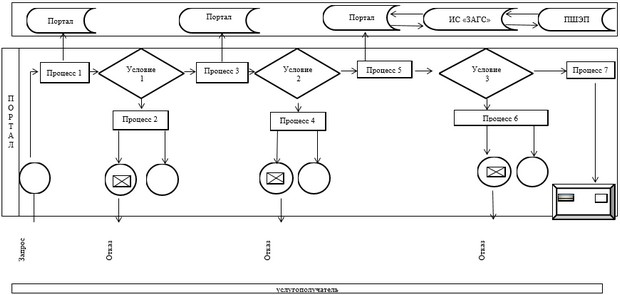  Справочник бизнес-процессов оказания государственной услуги 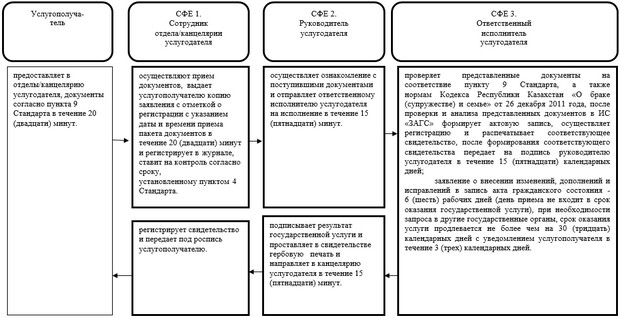 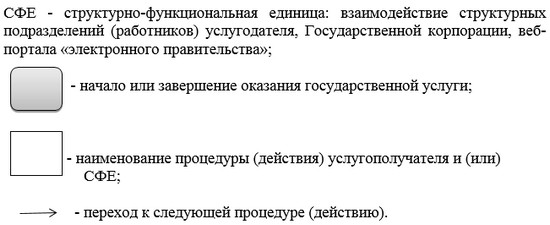  Регламент государственной услуги "Восстановление записей актов гражданского состояния" 1. Общие положения
      1. Государственная услуга "Восстановление записей актов гражданского состояния" (далее – государственная услуга) оказывается акиматами города Актобе и районов Актюбинской области (далее - услугодатель).
      Прием заявления и выдача результата оказания государственной услуги осуществляется на альтернативной основе через:
      1) канцелярию услугодателя, отделы культуры и развития языков районов, отделы культуры, развития языков, физической культуры и спорта районов (далее - отделы/канцелярия услугодателя);
      2) некоммерческое акционерное общество "Государственная корпорация "Правительство для граждан" (далее – Государственная корпорация).
      2. Форма оказания государственной услуги: бумажная.
      3. Результат оказания государственной услуги: свидетельство о государственной регистрации акта гражданского состояния либо мотивированный ответ об отказе в оказании государственной услуги на бумажном носителе при предъявлении документа, удостоверяющего личность, в случаях и по основаниям, предусмотренным пунктом 10 Стандарта государственной услуги "Восстановление записей актов гражданского состояния", утвержденным приказом Министра юстиции Республики Казахстан от 17 апреля 2015 года № 219 "Об утверждении стандартов государственных услуг по вопросам регистрации актов гражданского состояния и апостилирования" (зарегистрированного в Реестре государственной регистрации нормативных правовых актов № 11181) (далее – Стандарт).
      Форма предоставления результата оказания государственной услуги: бумажная. 2. Описание порядка действий структурных подразделений (работников) услугодателя в процессе оказания государственной услуги
      4. Основанием для начала процедуры (действия) по оказанию государственной услуги при обращении к услугодателю или в Государственную корпорацию - является заявление по форме согласно приложениям 1, 2 к Стандарту и пакет документов согласно пункта 9 к Стандарту. 
      5. Содержание каждой процедуры (действия) и его результат, входящей в состав процесса оказания государственной услуги:
      1) услугополучатель предоставляет в отделы/канцелярию услугодателя документы согласно пункта 9 Стандарта в течение 20 (двадцати) минут; 
      2) отделы/канцелярия услугодателя осуществляют прием документов, выдает услугополучателю копию заявления с отметкой о регистрации с указанием даты и времени приема пакета документов в течение 20 (двадцати) минут и регистрирует в журнале, ставит на контроль согласно сроку, установленному пунктом 4 Стандарта. Результат - передает на рассмотрение руководителю услугодателя, либо дает мотивированный ответ об отказе в оказании государственной услуги в форме электронного документа в случаях и по основаниям, предусмотренным пунктом 10 Стандарта;
      3) руководитель услугодателя осуществляет ознакомление с поступившими документами и отправляет ответственному исполнителю услугодателя на исполнение в течение 15 (пятнадцати) минут. Результат – передает на исполнение;
      4) ответственный исполнитель услугодателя проверяет представленные документы на соответствие пункту 9 Стандарта, а также нормам Кодекса Республики Казахстан "О браке (супружестве) и семье" от 26 декабря 2011 года, после проверки и анализа представленных документов в информационной системе "Запись актов гражданского состояния" (далее – ИС "ЗАГС") формирует актовую запись, осуществляет регистрацию и распечатывает соответствующее свидетельство, после формирования соответствующего свидетельства передает на подпись руководителю услугодателя в течение 15 (пятнадцати) календарных дней;
      при необходимости запроса в другие государственные органы и проведения дополнительного изучения или проверки срок рассмотрения продлевается не более чем на 30 (тридцать) календарных дней, о чем сообщается услугополучателю в течение 3 (трех) календарных дней с момента продления срока рассмотрения.
      Результат – передает на подпись и проставление гербовой печати руководителю услугодателя;
      5) руководитель услугодателя подписывает результат государственной услуги и проставляет в свидетельстве гербовую печать и направляет в канцелярию услугодателя в течение 15 (пятнадцати) минут. Результат – подписывает свидетельство и ставит гербовую печать;
      6) сотрудник отдела/канцелярии услугодателя регистрирует свидетельство и передает услугополучателю под роспись. Результат – выдает свидетельство. 3. Описание порядка взаимодействия структурных подразделений (работников) услугодателя в процессе оказания государственной услуги
      6. Перечень структурных подразделений (работников) услугодателя, участвующих в процессе оказания государственной услуги:
      сотрудник отдела/канцелярии услугодателя;
      руководитель услугодателя;
      ответственный исполнитель услугодателя.
      7. Описание последовательности процедур (действий) между структурными подразделениями (работниками) услугодателя:
      1) услугополучатель предоставляет услугодателю документы согласно пункта 9 Стандарта в течение 20 (двадцати) минут; 
      2) отделы/канцелярия услугодателя осуществляют прием документов, выдает услугополучателю копию заявления с отметкой о регистрации с указанием даты и времени приема пакета документов в течение 20 (двадцати) минут и регистрирует в журнале, ставит на контроль согласно сроку, установленному пунктом 4 Стандарта. Результат - передает на рассмотрение руководителю услугодателя, либо дает мотивированный ответ об отказе в оказании государственной услуги в форме электронного документа в случаях и по основаниям, предусмотренным пунктом 10 Стандарта;
      3) руководитель услугодателя осуществляет ознакомление с поступившими документами и отправляет ответственному исполнителю услугодателя на исполнение в течение 15 (пятнадцати) минут; 
      4) ответственный исполнитель услугодателя проверяет представленные документы на соответствие пункту 9 Стандарта, а также нормам Кодекса Республики Казахстан "О браке (супружестве) и семье" от 26 декабря 2011 года, после проверки и анализа представленных документов в ИС "ЗАГС" формирует актовую запись, осуществляет регистрацию и распечатывает соответствующее свидетельство, после формирования соответствующего свидетельства передает на подпись руководителю услугодателя в течение 15 (пятнадцати) календарных дней;
      при необходимости запроса в другие государственные органы и проведения дополнительного изучения или проверки срок рассмотрения продлевается не более чем на 30 (тридцать) календарных дней, о чем сообщается услугополучателю в течение 3 (трех) календарных дней с момента продления срока рассмотрения;
      5) руководитель услугодателя подписывает результат государственной услуги и проставляет в свидетельстве гербовую печать и направляет в канцелярию услугодателя в течение 15 (пятнадцати) минут; 
      6) сотрудник отдела услугодателя регистрирует свидетельство и передает услугополучателю под роспись. Результат – выдает свидетельство.  4. Описание порядка взаимодействия с Государственной корпорацией и (или) иными услугодателями, а также порядка использования информационных систем в процессе оказания государственной услуги
      8. Описание порядка обращения через Государственную корпорацию с указанием длительности каждой процедуры:
      1) услугополучатель представляет документы указанные в пункте 9 Стандарта;
      2) инспектор Государственной корпорации регистрирует поступившие документы в течение 15 (пятнадцати) минут и выдает расписку услугополучателю о приеме соответствующих документов с указанием:
      номера и даты приема запроса; 
      вида запрашиваемой государственной услуги; 
      количества и наименований приложенных документов; 
      даты (времени) и места выдачи документов; 
      фамилии, имени, отчества инспектора Государственной корпорации, принявшего заявление на оформление документов; 
      фамилии, имени, отчества услугополучателя, фамилии, имени, отчества представителя услугополучателя и их контактные телефоны. Результат – прием документов;
      в случае предоставления услугополучателем неполного пакета документов согласно перечню, предусмотренному пунктом 9 Стандарта, и (или) документов с истекшим сроком действия услугодатель или работник Государственной корпорации отказывает в приеме заявления, при этом работник Государственной корпорации выдает расписку об отказе в приеме документов по форме, согласно приложению 3 к Стандарту;
      3) инспектор Государственной корпорации документы передает в накопительный сектор в течение 30 (тридцати) минут. Результат – передача документов;
      4) накопительный сектор собирает документы, составляет реестр и передает документы в канцелярию услугодателя. Результат – передача документов;
      5) сотрудник канцелярии услугодателя регистрирует поступившие документы и передает руководителю в течение 15 (пятнадцати) минут. Результат - регистрация;
      6) руководитель услугодателя осуществляет ознакомление с поступившими документами и отправляет ответственному исполнителю услугодателя на исполнение в течение 15 (пятнадцати) минут. Результат – передает на исполнение;
      7) ответственный исполнитель услугодателя проверяет представленные документы на соответствие пункту 9 Стандарта, а также нормам Кодекса Республики Казахстан "О браке (супружестве) и семье" от 26 декабря 2011 года, после проверки и анализа представленных документов в ИС "ЗАГС" формирует актовую запись, осуществляет регистрацию и распечатывает соответствующее свидетельство, после формирования соответствующего свидетельства передает на подпись руководителю услугодателя в течение 15 (пятнадцати) календарных дней;
      при необходимости запроса в другие государственные органы и проведения дополнительного изучения или проверки срок рассмотрения продлевается не более чем на 30 (тридцать) календарных дней, о чем сообщается услугополучателю в течение 3 (трех) календарных дней с момента продления срока рассмотрения.
      Результат – передает на подпись и для проставления гербовой печати руководителю услугодателя;
      8) руководитель услугодателя подписывает результат государственной услуги и проставляет в свидетельстве гербовую печать и направляет в канцелярию услугодателя в течение 15 (пятнадцати) минут. Результат – подписывает свидетельство и ставит гербовую печать;
      9) сотрудник канцелярии услугодателя регистрирует и передает результат государственной услуги в сектор выдачи Государственной корпорации на основании реестра. Результат – регистрирует и передает результат государственной услуги;
      10) сектор выдачи Государственной корпорации передает результат государственной услуги услугополучателю в течение того же дня. Результат – выдает результат государственной услуги.
      9. Подробное описание последовательности процедур (действий), взаимодействий структурных подразделений (работников) услугодателя в процессе оказания государственной услуги отражается в справочнике бизнес-процессов оказания государственной услуги согласно приложению к настоящему регламенту. 
      Справочник бизнес-процессов оказания государственной услуги размещается на интернет-ресурсе услугодателя. Справочник бизнес-процессов оказания государственной услуги 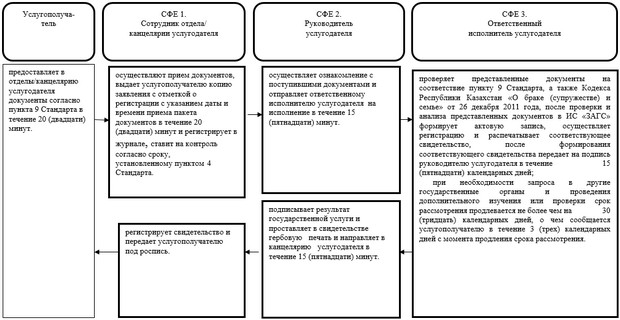 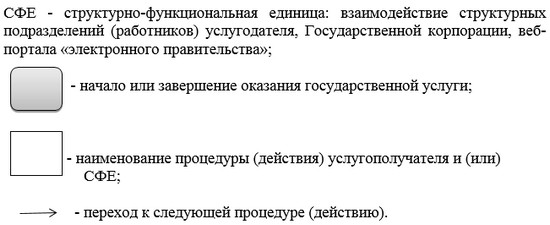  Регламент государственной услуги "Регистрация смерти, в том числе внесений изменений, дополнений и исправлений в записи актов гражданского состояния" 1. Общие положения
      1. Государственная услуга "Регистрация смерти, в том числе внесений изменений, дополнений и исправлений в записи актов гражданского состояния" (далее – государственная услуга) оказывается акиматами города Актобе и районов Актюбинской области (далее - услугодатель).
      Прием заявления и выдача результата оказания государственной услуги осуществляется на альтернативной основе через:
      1) канцелярию услугодателя, отделы культуры и развития языков районов, отделы культуры, развития языков, физической культуры и спорта районов (далее - отделы/канцелярия услугодателя);
      2) некоммерческое акционерное общество "Государственная корпорация "Правительство для граждан" (далее – Государственная корпорация).
      2. Форма оказания государственной услуги: бумажная.
      3. Результат оказания государственной услуги: свидетельство смерти, повторное свидетельство о смерти с внесенными изменениями, дополнениями и исправлениями либо мотивированный ответ об отказе в оказании государственной услуги на бумажном носителе при предъявлении документа, удостоверяющего личность, в случаях и по основаниям, предусмотренным пунктом 10 Стандарта государственной услуги "Регистрация смерти, в том числе внесений изменений, дополнений и исправлений в записи актов гражданского состояния", утвержденным приказом Министра юстиции Республики Казахстан от 17 апреля 2015 года № 219 "Об утверждении стандартов государственных услуг по вопросам регистрации актов гражданского состояния и апостилирования" (зарегистрированного в Реестре государственной регистрации нормативных правовых актов № 11181) (далее – Стандарт).
      Форма предоставления результата оказания государственной услуги: бумажная. 2. Описание порядка действий структурных подразделений (работников) услугодателя в процессе оказания государственной услуги
      4. Основанием для начала процедуры (действия) по оказанию государственной услуги при обращении к услугодателю или в Государственную корпорацию является - заявление по форме согласно приложениям 1, 2 к Стандарту и пакет документов согласно пункта 9 к Стандарту. 
      5. Содержание каждой процедуры (действия) и его результат, входящей в состав процесса оказания государственной услуги:
      1) услугополучатель предоставляет в отделы/канцелярию услугодателя документы согласно пункта 9 Стандарта в течение 20 (двадцати) минут; 
      2) отделы/канцелярия услугодателя осуществляют прием документов, выдает услугополучателю копию заявления с отметкой о регистрации с указанием даты и времени приема пакета документов в течение 20 (двадцати) минут и регистрирует в журнале, ставит на контроль согласно сроку, установленному пунктом 4 Стандарта. Результат - передает на рассмотрение руководителю услугодателя, либо дает мотивированный ответ об отказе в оказании государственной услуги в форме электронного документа в случаях и по основаниям, предусмотренным пунктом 10 Стандарта;
      3) руководитель услугодателя осуществляет ознакомление с поступившими документами и отправляет ответственному исполнителю услугодателя на исполнение в течение 15 (пятнадцати) минут. Результат – передает на исполнение;
      4) ответственный исполнитель услугодателя проверяет представленные документы на соответствие пункту 9 Стандарта, а также нормам Кодекса Республики Казахстан "О браке (супружестве) и семье" от 26 декабря 2011 года, после проверки и анализа представленных документов в информационной системе "Запись актов гражданского состояния" (далее – ИС "ЗАГС") формирует актовую запись, осуществляет регистрацию и распечатывает соответствующее свидетельство (справку), после формирования соответствующего свидетельства (справки) передает на подпись руководителю услугодателя в течение 1 (одного) рабочего дня;
      заявление о внесении изменений, дополнений и исправлений в запись акта гражданского состояния - 6 (шесть) рабочих дней (день приема не входит в срок оказания государственной услуги), при необходимости запроса в другие государственные органы, срок оказания услуги продлевается не более чем на 30 (тридцать) календарных дней с уведомлением услугополучателя в течение 3 (трех) календарных дней.
      Результат – передает на подпись и проставление гербовой печати руководителю услугодателя;
      5) руководитель услугодателя подписывает результат государственной услуги и проставляет в свидетельстве (справке) гербовую печать и направляет в канцелярию услугодателя в течение 15 (пятнадцати) минут. Результат – подписывает свидетельство (справку) и ставит гербовую печать;
      6) сотрудник отдела/канцелярии услугодателя регистрирует свидетельство (справку) и передает услугополучателю под роспись. Результат – выдает свидетельство (справку). 3. Описание порядка взаимодействия структурных подразделений (работников) услугодателя в процессе оказания государственной услуги
      6. Перечень структурных подразделений (работников) услугодателя, участвующих в процессе оказания государственной услуги:
      сотрудник отдела/канцелярии услугодателя;
      руководитель услугодателя;
      ответственный исполнитель услугодателя.
      7. Описание последовательности процедур (действий) между структурными подразделениями (работниками) услугодателя:
      1) услугополучатель предоставляет услугодателя документы согласно пункта 9 Стандарта в течение 20 (двадцати) минут; 
      2) отделы/канцелярия услугодателя осуществляют прием документов, выдает услугополучателю копию заявления с отметкой о регистрации с указанием даты и времени приема пакета документов в течение 20 (двадцати) минут и регистрирует в журнале, ставит на контроль согласно сроку, установленному пунктом 4 Стандарта. Результат - передает на рассмотрение руководителю услугодателя, либо дает мотивированный ответ об отказе в оказании государственной услуги в форме электронного документа в случаях и по основаниям, предусмотренным пунктом 10 Стандарта;
      3) руководитель услугодателя осуществляет ознакомление с поступившими документами и отправляет ответственному исполнителю услугодателя на исполнение в течение 15 (пятнадцати) минут; 
      4) ответственный исполнитель услугодателя проверяет представленные документы на соответствие пункту 9 Стандарта, а также нормам Кодекса Республики Казахстан "О браке (супружестве) и семье" от 26 декабря 2011 года, после проверки и анализа представленных документов в ИС "ЗАГС" формирует актовую запись, осуществляет регистрацию и распечатывает соответствующее свидетельство (справку), после формирования соответствующего свидетельства (справки) передает на подпись руководителю услугодателя в течение 1 (одного) рабочего дня;
      заявление о внесении изменений, дополнений и исправлений в запись акта гражданского состояния - 6 (шесть) рабочих дней (день приема не входит в срок оказания государственной услуги), при необходимости запроса в другие государственные органы, срок оказания услуги продлевается не более чем на 30 (тридцать) календарных дней с уведомлением услугополучателя в течение 3 (трех) календарных дней;
      5) руководитель услугодателя подписывает результат государственной услуги и проставляет в свидетельстве (справке) гербовую печать и направляет в канцелярию услугодателя в течение 15 (пятнадцати) минут;
      6) сотрудник отдела услугодателя регистрирует свидетельство (справку) и передает услугополучателю под роспись. Результат – выдает свидетельство (справку).  4. Описание порядка взаимодействия с Государственной корпорацией и (или) иными услугодателями, а также порядка использования информационных систем в процессе оказания государственной услуги
      8. Описание порядка обращения через Государственную корпорацию с указанием длительности каждой процедуры:
      1) услугополучатель представляет документы указанные в пункте 9 Стандарта;
      2) инспектор Государственной корпорации регистрирует поступившие документы в течение 15 (пятнадцати) минут и выдает расписку услугополучателю о приеме соответствующих документов с указанием:
      номера и даты приема запроса; 
      вида запрашиваемой государственной услуги; 
      количества и наименований приложенных документов; 
      даты (времени) и места выдачи документов; 
      фамилии, имени, отчества инспектора Государственной корпорации, принявшего заявление на оформление документов; 
      фамилии, имени, отчества услугополучателя, фамилии, имени, отчества представителя услугополучателя и их контактные телефоны. Результат – прием документов;
      в случае предоставления услугополучателем неполного пакета документов согласно перечню, предусмотренному пунктом 9 Стандарта, и (или) документов с истекшим сроком действия услугодатель или работник Государственной корпорации отказывает в приеме заявления, при этом работник Государственной корпорации выдает расписку об отказе в приеме документов по форме, согласно приложению 3 к Стандарту;
      3) инспектор Государственной корпорации документы передает в накопительный сектор в течение 30 (тридцати) минут. Результат – передача документов;
      4) накопительный сектор Государственной корпорации собирает документы, составляет реестр и передает документы в канцелярию услугодателя. Результат – передача документов;
      5) сотрудник канцелярии услугодателя регистрирует поступившие документы и передает руководителю в течение 15 (пятнадцати) минут. Результат - регистрация;
      6) руководитель услугодателя осуществляет ознакомление с поступившими документами и отправляет ответственному исполнителю услугодателя на исполнение в течение 15 (пятнадцати) минут. Результат – передает на исполнение;
      7) ответственный исполнитель услугодателя проверяет представленные документы на соответствие пункту 9 Стандарта, а также нормам Кодекса Республики Казахстан "О браке (супружестве) и семье" от 26 декабря 2011 года, после проверки и анализа представленных документов в ИС "ЗАГС" формирует актовую запись, осуществляет регистрацию и распечатывает соответствующее свидетельство (справку), после формирования соответствующего свидетельства (справки) передает на подпись руководителю услугодателя в течение 1 (одного) рабочего дня;
      заявление о внесении изменений, дополнений и исправлений в запись акта гражданского состояния - 6 (шесть) рабочих дней (день приема не входит в срок оказания государственной услуги), при необходимости запроса в другие государственные органы, срок оказания услуги продлевается не более чем на 30 (тридцать) календарных дней с уведомлением услугополучателя в течение 3 (трех) календарных дней.
      Результат – передает на подпись и для проставления гербовой печати руководителю услугодателя;
      8) руководитель услугодателя подписывает результат государственной услуги и проставляет в свидетельстве (справке) гербовую печать и направляет в канцелярию услугодателя в течение 15 (пятнадцати) минут. Результат – подписывает свидетельство (справку) и ставит гербовую печать;
      9) сотрудник канцелярии услугодателя регистрирует и в течение 1 (одного) рабочего дня передает результат государственной услуги на основании реестра в сектор выдачи документов Государственной корпорации. Результат – регистрирует и передает результат государственной услуги;
      10) сектор выдачи документов Государственной корпорации выдает результат государственной услуги услугополучателю в течение 1 (одного) рабочего дня. Результат – выдает результат государственной услуги.
      9. Подробное описание последовательности процедур (действий), взаимодействий структурных подразделений (работников) услугодателя в процессе оказания государственной услуги отражается в справочнике бизнес-процессов оказания государственной услуги согласно приложению к настоящему регламенту. 
      Справочник бизнес-процессов оказания государственной услуги размещается на интернет-ресурсе услугодателя. Справочник бизнес-процессов оказания государственной услуги 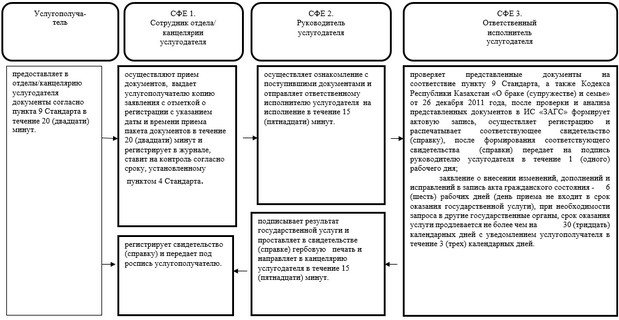 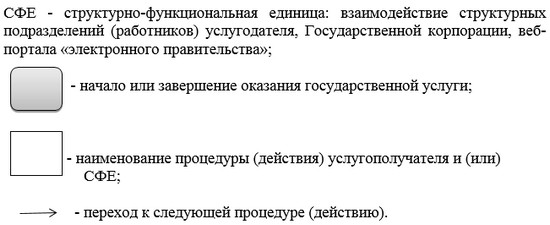  Регламент государственной услуги "Регистрация усыновления (удочерения), в том числе внесений изменений, дополнений и исправлений в записи актов гражданского состояния" 1. Общие положения
      1. Государственная услуга "Регистрация усыновления (удочерения), в том числе внесений изменений, дополнений и исправлений в записи актов гражданского состояния" (далее – государственная услуга) оказывается акиматами города Актобе и районов Актюбинской области (далее - услугодатель).
      Прием заявления и выдача результата оказания государственной услуги осуществляется через:
      канцелярию услугодателя, отделы культуры и развития языков районов, отделы культуры, развития языков, физической культуры и спорта районов (далее - отделы/канцелярия услугодателя).
      2. Форма оказания государственной услуги: бумажная.
      3. Результат оказания государственной услуги: свидетельство об усыновлении (удочерении) и о рождении ребенка, повторное свидетельство об усыновлении (удочерении) с внесенными изменениями, дополнениями и исправлениями либо мотивированный ответ об отказе в оказании государственной услуги на бумажном носителе при предъявлении документа, удостоверяющего личность, в случаях и по основаниям, предусмотренным пунктом 9-1 Стандарта государственной услуги "Регистрация усыновления (удочерения), в том числе внесений изменений, дополнений и исправлений в записи актов гражданского состояния", утвержденным приказом Министра юстиции Республики Казахстан от 17 апреля 2015 года № 219 "Об утверждении стандартов государственных услуг по вопросам регистрации актов гражданского состояния и апостилирования" (зарегистрированного в Реестре государственной регистрации нормативных правовых актов № 11181) (далее – Стандарт). 
      Форма предоставления результата оказания государственной услуги: бумажная. 2. Описание порядка действий структурных подразделений (работников) услугодателя в процессе оказания государственной услуги
      4. Основанием для начала процедуры (действия) по оказанию государственной услуги является:
      заявление по форме согласно приложениям 1, 2, к Стандарту и пакет документов согласно пункта 9 к Стандарту.
      5. Содержание каждой процедуры (действия) и его результат, входящей в состав процесса оказания государственной услуги:
      1) услугополучатель предоставляет в отделы/канцелярию услугодателя документы согласно пункта 9 Стандарта в течение 20 (двадцати) минут; 
      2) отделы/канцелярия услугодателя принимает документы, выдает услугополучателю копию заявления с отметкой о регистрации с указанием даты и времени приема пакета документов в течение 20 (двадцати) минут и регистрирует в журнале, либо выдает мотивированный ответ об отказе. Результат - передает их услугодателю;
      3) ответственный исполнитель услугодателя проверяет представленные документы на соответствие пункту 9 Стандарта, а также нормам Кодекса Республики Казахстан "О браке (супружестве) и семье" от 26 декабря 2011 года, осуществляет их прием, выдает услугополучателю копию заявления с отметкой о регистрации с указанием даты и времени приема пакета документов и регистрирует заявление в журнале регистрации заявлений и в информационной системе "Запись актов гражданского состояния" (далее – ИС "ЗАГС") в течение 20 (двадцати) минут. Результат - передает на рассмотрение руководителю услугодателя;
      4) руководитель услугодателя рассматривает поступившие документы и передает их на исполнение ответственному исполнителю услугодателя в течение 20 (двадцати) минут. Результат – передает на исполнение;
      5) ответственный исполнитель услугодателя формирует актовую запись, регистрирует ИС "ЗАГС" и распечатывает соответствующее свидетельство в течение 1 (одного) рабочего дня;
      заявление о внесении изменений, дополнений и исправлений в запись акта гражданского состояния - 6 (шесть) рабочих дней (день приема не входит в срок оказания государственной услуги), при необходимости запроса в другие государственные органы, срок оказания услуги продлевается не более чем на 30 (тридцать) календарных дней с уведомлением услугополучателя в течение 3 (трех) календарных дней;
      Результат - направляет сформированное свидетельство руководителю услугодателя;
      6) руководитель услугодателя подписывает результат государственной услуги, проставляет в свидетельстве гербовую печать и направляет в канцелярию услугодателя в течение 15 (пятнадцати) минут. Результат – подписывает свидетельство и ставит гербовую печать;
      7) сотрудник отдела/канцелярии услугодателя регистрирует свидетельство и передает услугополучателю под роспись. Результат – выдает свидетельство. 3. Описание порядка взаимодействия структурных подразделений (работников) услугодателя в процессе оказания государственной услуги
      6. Перечень структурных подразделений (работников) услугодателя, участвующих в процессе оказания государственной услуги:
      сотрудник отдела/ канцелярии услугодателя;
      руководитель услугодателя;
      ответственный исполнитель услугодателя.
      7. Описание последовательности процедур (действий) между структурными подразделениями (работниками) услугодателя:
      1) услугополучатель предоставляет в отделы/канцелярию услугодателя документы согласно пункту 9 Стандарта в течение 20 (двадцати) минут; 
      2) отделы/канцелярия услугодатель принимает документы, выдает услугополучателю копию заявления с отметкой о регистрации с указанием даты и времени приема пакета документов в течение 20 (двадцати) минут и регистрирует в журнале, либо выдает мотивированный ответ об отказе;
      3) ответственный исполнитель услугодателя проверяет представленные документы на соответствие пункта 9 Стандарта, а также нормам Кодекса Республики Казахстан "О браке (супружестве) и семье" от 26 декабря 2011 года, осуществляет их прием, выдает услугополучателю копию заявления с отметкой о регистрации с указанием даты и времени приема пакета документов и регистрирует заявление в журнале регистрации заявлений и в ИС "ЗАГС" в течение 20 (двадцати) минут;
      4) руководитель услугодателя рассматривает поступившие документы и передает их на исполнение ответственному исполнителю услугодателя в течение 20 (двадцати) минут;
      5) ответственный исполнитель услугодателя формирует актовую запись, регистрирует в ИС "ЗАГС" и распечатывает соответствующее свидетельство в течение 1 (одного) рабочего дня;
      заявление о внесении изменений, дополнений и исправлений в запись акта гражданского состояния - 6 (шесть) рабочих дней (день приема не входит в срок оказания государственной услуги), при необходимости запроса в другие государственные органы, срок оказания услуги продлевается не более чем на 30 (тридцать) календарных дней с уведомлением услугополучателя в течение 3 (трех) календарных дней;
      6) руководитель услугодателя подписывает результат государственной услуги, проставляет в свидетельстве гербовую печать и направляет в канцелярию услугодателя в течение 15 (пятнадцати) минут;
      7) сотрудник отдела/канцелярии услугодателя регистрирует свидетельство и передает услугополучателю под роспись. Результат – выдает свидетельство. 4. Описание порядка взаимодействия с центром обслуживания населения и (или) иными услугодателями, а также порядка использования информационных систем в процессе оказания государственной услуги
      8. Государственная услуга через центр обслуживания населения и портал не оказывается.
      9. Подробное описание последовательности процедур (действий), взаимодействий структурных подразделений (работников) услугодателя в процессе оказания государственной услуги, а также описания порядка взаимодействия с иными услугодателями в процессе оказания государственной услуги отражается в справочнике бизнес-процессов оказания государственной услуги согласно приложению к настоящему регламенту. 
      Справочник бизнес-процессов оказания государственной услуги размещается на интернет-ресурсе услугодателя. Справочник бизнес-процессов оказания государственной услуги 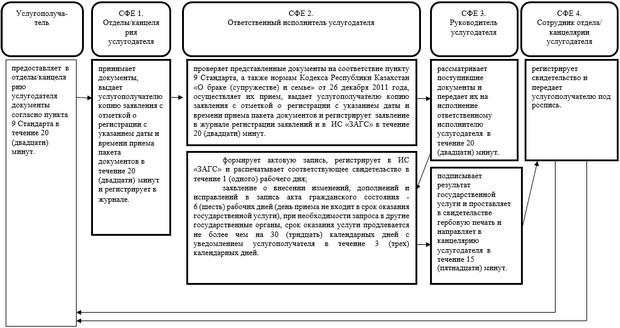 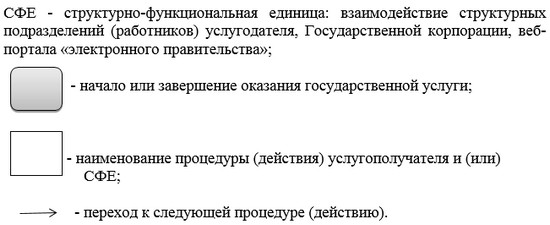  Регламент государственной услуги "Регистрация расторжения брака (супружества), в том числе внесений изменений, дополнений и исправлений в записи актов гражданского состояния" 1. Общие положения
      1. Государственная услуга "Регистрация расторжения брака (супружества), в том числе внесений изменений, дополнений и исправлений в записи актов гражданского состояния" (далее – государственная услуга) оказывается акиматами города Актобе и районов Актюбинской области (далее - услугодатель).
      Прием заявления и выдача результата оказания государственной услуги осуществляется на альтернативной основе через:
      1) канцелярию услугодателя, отделы культуры и развития языков районов, отделы культуры, развития языков, физической культуры и спорта районов (далее - отделы/канцелярия услугодателя);
      2) некоммерческое акционерное общество "Государственная корпорация "Правительство для граждан" (далее – Государственная корпорация);
      3) веб-портал "электронного правительства": www.egov.kz (далее – портал).
      2. Форма оказания государственной услуги: электронная/бумажная.
      3. Результат оказания государственной услуги: свидетельство о государственной регистрации расторжения брака (супружества), повторное свидетельство о расторжении брака (супружества) с внесенными изменениями, дополнениями и исправлениями либо мотивированный ответ об отказе в оказании государственной услуги на бумажном носителе при предъявлении документа, удостоверяющего личность, в случаях и по основаниям, предусмотренным пунктом 10 Стандарта государственной услуги "Регистрация расторжения брака (супружества), в том числе внесений изменений, дополнений и исправлений в записи актов гражданского состояния", утвержденным приказом Министра юстиции Республики Казахстан от 17 апреля 2015 года № 219 "Об утверждении стандартов государственных услуг по вопросам регистрации актов гражданского состояния и апостилирования" (зарегистрированного в Реестре государственной регистрации нормативных правовых актов № 11181) (далее – Стандарт).
      На портале в "Личный кабинет" услугополучателя направляется уведомление о приеме электронного заявления и назначения даты регистрации расторжения брака (супружества) в форме электронного документа, удостоверенного электронно-цифровой подписью (далее – ЭЦП) уполномоченного лица услугодателя либо мотивированный ответ об отказе в оказании государственной услуги в форме электронного документа в случаях и по основаниям, предусмотренным пунктом 10 Стандарта. 
      Форма предоставления результата оказания государственной услуги: бумажная. 2. Описание порядка действий структурных подразделений (работников) услугодателя в процессе оказания государственной услуги
      4. Основанием для начала процедуры (действия) по оказанию государственной услуги является:
      при обращении к услугодателю или в Государственную корпорацию - заявление по форме согласно приложениям 1, 2, 3, 4 к Стандарту и пакет документов согласно пункта 9 к Стандарту;
      при обращении на портал – электронное заявление, удостоверенное ЭЦП услугополучателя и пакет документов согласно пункта 9 к Стандарту.
      5. Содержание каждой процедуры (действия) и его результат, входящей в состав процесса оказания государственной услуги:
      1) услугополучатель предоставляет в отделы/канцелярию услугодателя документы согласно пункта 9 Стандарта в течение 20 (двадцати) минут; 
      2) отделы/канцелярия услугодателя принимает документы, выдает услугополучателю копию заявления с отметкой о регистрации с указанием даты и времени приема пакета документов в течение 20 (двадцати) минут и регистрирует в журнале;
      3) ответственный исполнитель услугодателя проверяет представленные документы на соответствие пункту 9 Стандарта, а также нормам Кодекса Республики Казахстан "О браке (супружестве) и семье" от 26 декабря 2011 года, осуществляет их прием, выдает услугополучателю копию заявления с отметкой о регистрации с указанием даты и времени приема пакета документов и регистрирует заявление в журнале регистрации заявлений и в ИС "ЗАГС" в течение 20 (двадцати) минут;
      4) руководитель услугодателя осуществляет ознакомление с поступившими документами и отправляет ответственному исполнителю услугодателя на исполнение в течение 15 (пятнадцати) минут. Результат – передает на исполнение;
      5) ответственный исполнитель услугодателя проверяет представленные документы на соответствие пункту 9 Стандарта, а также нормам Кодекса Республики Казахстан "О браке (супружестве) и семье" от 26 декабря 2011 года, после проверки и анализа представленных документов в информационной системе "Запись актов гражданского состояния" (далее – ИС "ЗАГС") формирует актовую запись, осуществляет регистрацию и распечатывает соответствующее свидетельство, после формирования соответствующего свидетельства передает на подпись руководителю услугодателя в течение 2 (двух) рабочих дней;
      при необходимости направления заявления о регистрации расторжения брака на основании вступившего в законную силу решения суда по месту его вынесения в другую территориальную единицу - 30 (тридцать) календарных дней;
      регистрация расторжения брака (супружества) на основании: вступившего в законную силу решения суда о признании супруга безвестно отсутствующим, либо недееспособным, также приговора суда об осуждении супруга за совершение преступления к лишению свободы на срок не менее трех лет - 45 (сорока пяти) календарных дней (день приема не входит в срок оказания государственной услуги), с уведомлением в недельный срок со дня поступления заявления супруга, находящегося в заключении, либо опекуна недееспособного супруга или опекуна над имуществом признанного безвестно отсутствующего супруга; 
      государственная регистрация расторжения брака (супружества) по взаимному согласию супругов, не имеющих несовершеннолетних детей, оказывается по истечении месячного срока со дня подачи заявления (день приема не входит в срок оказания государственной услуги);
      при необходимости дополнительной проверки документов, установленных пунктом 9 Стандарта, срок оказания услуги продлевается не более чем на 30 (тридцать) календарных дней, с уведомлением услугополучателя в течение 3 (трех) календарных дней с момента продления срока рассмотрения;
      заявление о внесении изменений, дополнений и исправлений в запись акта гражданского состояния- 6 (шесть) рабочих дней (день приема не входит в срок оказания государственной услуги), при необходимости запроса в другие государственные органы, срок оказания услуги продлевается не более чем на 30 (тридцать) календарных дней с уведомлением услугополучателя в течение 3 (трех) календарных дней;
      Результат – передает на подпись и для проставления гербовой печати руководителю услугодателя;
      6) руководитель услугодателя подписывает результат государственной услуги и проставляет в свидетельстве гербовую печать и направляет в канцелярию услугодателя в течение 15 (пятнадцати) минут. Результат – подписывает свидетельство и ставит гербовую печать;
      7) сотрудник отдела/канцелярии услугодателя регистрирует свидетельство и передает услугополучателю под роспись. Результат – выдает свидетельство. 3. Описание порядка взаимодействия структурных подразделений (работников) услугодателя в процессе оказания государственной услуги
      6. Перечень структурных подразделений (работников) услугодателя, участвующих в процессе оказания государственной услуги:
      сотрудник отдела/канцелярии услугодателя;
      руководитель услугодателя;
      ответственный исполнитель услугодателя.
      7. Описание последовательности процедур (действий) между структурными подразделениями (работниками) услугодателя:
      1) услугополучатель предоставляет услугодателю документы согласно пункта 9 Стандарта в течение 20 (двадцати) минут; 
      2) отделы/канцелярия услугодателя принимает документы, выдает услугополучателю копию заявления с отметкой о регистрации с указанием даты и времени приема пакета документов в течение 20 (двадцати) минут и регистрирует в журнале;
      3) ответственный исполнитель услугодателя проверяет представленные документы на соответствие пункту 9 Стандарта, а также нормам Кодекса Республики Казахстан "О браке (супружестве) и семье" от 26 декабря 2011 года, осуществляет их прием, выдает услугополучателю копию заявления с отметкой о регистрации с указанием даты и времени приема пакета документов и регистрирует заявление в журнале регистрации заявлений и в ИС "ЗАГС" в течение 20 (двадцати) минут;
      4) руководитель услугодателя рассматривает поступившие документы и передает их на исполнение ответственному исполнителю услугодателя в течение 15 (пятнадцати) минут;
      5) ответственный исполнитель услугодателя после проверки и анализа представленных документов в ИС "ЗАГС" формирует актовую запись, осуществляет регистрацию и распечатывает соответствующее свидетельство, после формирования соответствующего свидетельства передает на подпись руководителю услугодателя в течение 2 (двух) рабочих дней;
      при необходимости направления заявления о регистрации расторжения брака на основании вступившего в законную силу решения суда по месту его вынесения в другую территориальную единицу - 30 (тридцать) календарных дней;
      регистрация расторжения брака (супружества) на основании: вступившего в законную силу решения суда о признании супруга безвестно отсутствующим, либо недееспособным, также приговора суда об осуждении супруга за совершение преступления к лишению свободы на срок не менее трех лет - 45 (сорока пяти) календарных дней (день приема не входит в срок оказания государственной услуги), с уведомлением в недельный срок со дня поступления заявления супруга, находящегося в заключении, либо опекуна недееспособного супруга или опекуна над имуществом признанного безвестно отсутствующего супруга; 
      государственная регистрация расторжения брака (супружества) по взаимному согласию супругов, не имеющих несовершеннолетних детей, оказывается по истечении месячного срока со дня подачи заявления (день приема не входит в срок оказания государственной услуги);
      при необходимости дополнительной проверки документов, установленных пунктом 9 Стандарта, срок оказания услуги продлевается не более чем на 30 (тридцать) календарных дней, с уведомлением услугополучателя в течение 3 (трех) календарных дней с момента продления срока рассмотрения;
      заявление о внесении изменений, дополнений и исправлений в запись акта гражданского состояния- 6 (шесть) рабочих дней (день приема не входит в срок оказания государственной услуги), при необходимости запроса в другие государственные органы, срок оказания услуги продлевается не более чем на 30 (тридцать) календарных дней с уведомлением услугополучателя в течение 3 (трех) календарных дней;
      6) руководитель услугодателя подписывает результат государственной услуги и проставляет в свидетельстве гербовую печать и направляет в канцелярию услугодателя в течение 15 (пятнадцати) минут;
      7) сотрудник канцелярии услугодателя регистрирует свидетельство и передает услугополучателю под роспись. Результат – выдает свидетельство. 4. Описание порядка взаимодействия с Государственной корпорацией и (или) иными услугодателями, а также порядка использования информационных систем в процессе оказания государственной услуги
      8. Описание порядка обращения через Государственную корпорацию с указанием длительности каждой процедуры:
      1) услугополучатель представляет документы указанные в пункте 9 Стандарта;
      2) инспектор Государственной корпорации регистрирует поступившие документы в течение 15 (пятнадцати) минут и выдает расписку услугополучателю о приеме соответствующих документов с указанием:
      номера и даты приема запроса; 
      вида запрашиваемой государственной услуги; 
      количества и наименований приложенных документов; 
      даты (времени) и места выдачи документов; 
      фамилии, имени, отчества инспектора Государственной корпорации, принявшего заявление на оформление документов; 
      фамилии, имени, отчества услугополучателя, фамилии, имени, отчества представителя услугополучателя и их контактные телефоны. Результат – прием документов;
      в случае предоставления услугополучателем неполного пакета документов согласно перечню, предусмотренному пунктом 9 Стандарта, и (или) документов с истекшим сроком действия услугодатель или работник Государственной корпорации отказывает в приеме заявления, при этом работник Государственной корпорации выдает расписку об отказе в приеме документов по форме, согласно приложению 3 к Стандарту.
      3) инспектор Государственной корпорации документы передает в накопительный сектор Государственной корпорации в течение 30 (тридцати) минут. Результат – передача документов;
      4) накопительный сектор Государственной корпорации собирает документы, составляет реестр и передает документы в канцелярию услугодателя. Результат – передача документов;
      5) сотрудник канцелярии услугодателя регистрирует поступившие документы и передает руководителю в течение 15 (пятнадцати) минут. Результат - регистрация;
      6) руководитель услугодателя осуществляет ознакомление с поступившими документами и отправляет ответственному исполнителю услугодателя на исполнение в течение 15 (пятнадцати) минут. Результат – передает на исполнение;
      7) ответственный исполнитель услугодателя проверяет представленные документы на соответствие пункту 9 Стандарта, а также нормам Кодекса Республики Казахстан "О браке (супружестве) и семье" от 26 декабря 2011 года, после проверки и анализа представленных документов в ИС "ЗАГС" формирует актовую запись, осуществляет регистрацию и распечатывает соответствующее свидетельство, после формирования соответствующего свидетельства передает на подпись руководителю услугодателя в течение 2 (двух) рабочих дней;
      при необходимости направления заявления о регистрации расторжения брака на основании вступившего в законную силу решения суда по месту его вынесения в другую территориальную единицу - 30 (тридцать) календарных дней;
      регистрация расторжения брака (супружества) на основании: вступившего в законную силу решения суда о признании супруга безвестно отсутствующим, либо недееспособным, также приговора суда об осуждении супруга за совершение преступления к лишению свободы на срок не менее трех лет - 45 (сорока пяти) календарных дней (день приема не входит в срок оказания государственной услуги), с уведомлением в недельный срок со дня поступления заявления супруга, находящегося в заключении, либо опекуна недееспособного супруга или опекуна над имуществом признанного безвестно отсутствующего супруга; 
      государственная регистрация расторжения брака (супружества) по взаимному согласию супругов, не имеющих несовершеннолетних детей, оказывается по истечении месячного срока со дня подачи заявления (день приема не входит в срок оказания государственной услуги);
      при необходимости дополнительной проверки документов, установленных пунктом 9 Стандарта, срок оказания услуги продлевается не более чем на 30 (тридцать) календарных дней, с уведомлением услугополучателя в течение 3 (трех) календарных дней с момента продления срока рассмотрения;
      заявление о внесении изменений, дополнений и исправлений в запись акта гражданского состояния- 6 (шесть) рабочих дней (день приема не входит в срок оказания государственной услуги), при необходимости запроса в другие государственные органы, срок оказания услуги продлевается не более чем на 30 (тридцать) календарных дней с уведомлением услугополучателя в течение 3 (трех) календарных дней;
      Результат – передает на подпись и проставление гербовой печати руководителю услугодателя;
      8) руководитель услугодателя подписывает результат государственной услуги и проставляет в свидетельстве гербовую печать и направляет в канцелярию услугодателя в течение 15 (пятнадцати) минут. Результат – подписывает свидетельство и ставит гербовую печать;
      9) сотрудник канцелярии услугодателя регистрирует и передает результат государственной услуги в сектор выдачи документов Государственной корпорации на основании реестра. Результат – регистрирует и передает результат государственной услуги.
      10) сектор выдачи документов Государственной корпорации передает результат государственной услуги услугополучателю в течение того же дня. Результат – выдает результат государственной услуги.
      9. Описание порядка обращения и функционального взаимодействия при оказании государственной услуги через портал:
      1) первый услугополучатель осуществляет регистрацию на портале с помощью индивидуального идентификационного номера (далее – ИИН) и пароля (осуществляется для незарегистрированных получателей на портале);
      2) процесс 1 – ввод первым услугополучателем ИИН и пароля (процесс авторизации) на портале для получения услуги;
      3) условие 1 – проверка на портале подлинности данных о зарегистрированном первом услугополучателе через ИИН и пароль;
      4) процесс 2 – формирование порталом сообщения об отказе в авторизации в связи с имеющимися нарушениями в данных первого услугополучателя;
      5) процесс 3 – выбор первым услугополучателем услуги, указанной в настоящем регламенте, вывод на экран формы запроса для оказания услуги и заполнение услугополучателем формы (ввод данных) с учетом ее структуры и форматных требований, прикрепление к форме запроса необходимых копий документов в электронном виде, указанные в пункте 9 Стандарта;
      6) процесс 4 – оплата государственной услуги через платежный шлюз электронного правительства (далее – ПШЭП);
      7) процесс 5 – выбор первым услугополучателем регистрационного свидетельства ЭЦП для удостоверения (подписания) запроса; 
      8) условие 2 – проверка на портале срока действия регистрационного свидетельства ЭЦП и отсутствия в списке отозванных (аннулированных) регистрационных свидетельств, а также соответствия идентификационных данных (между ИИН, указанным в запросе, и ИИН, указанным в регистрационном свидетельстве ЭЦП);
      9) процесс 6 – формирование сообщения об отказе в запрашиваемой услуге в связи с неподтверждением подлинности ЭЦП первого услугополучателя;
      10) процесс 7 – удостоверение запроса для оказания государственной услуги посредством ЭЦП первого услугополучателя и направление электронного документа (запроса) через портал второму услугополучателю для заполнения и подписания электронного документа (запроса);
      в случае, если второй услугополучатель не заполнит электронный документ (запрос) по истечении 48 (сорока восьми) часов, электронный документ (запрос) будет аннулирован;
      11) процесс 8 – второй услугополучатель осуществляет регистрацию на портале с помощью ИИН и пароля (осуществляется для незарегистрированных получателей на портале);
      12) процесс 9 – ввод вторым услугополучателем ИИН и пароля (процесс авторизации) на портале для получения услуги;
      13) условие 3 – проверка на портале подлинности данных о втором зарегистрированном услугополучателе через ИИН и пароль;
      14) процесс 10 – формирование порталом сообщения об отказе в авторизации в связи с имеющимися нарушениями в данных второго услугополучателя;
      15) процесс 11 – вход в "Личный кабинет" второго услугополучателя для заполнения электронного документа (запроса);
      16) процесс 12 – удостоверение запроса для оказания государственной услуги посредством ЭЦП второго услугополучателя и направление электронного документа (запроса) через портал в ИС "ЗАГС" для обработки услугодателем;
      17) условие 4 – проверка (обработка) услугодателем соответствия приложенных услугополучателями документов, указанных в пункте 9 Стандарта являющихся основанием для оказания услуги;
      18) процесс 13 – формирование сообщения об отказе в запрашиваемой услуге в связи с имеющимися нарушениями в документах услугополучателей;
      19) процесс 14 – получение услугополучателями результата государственной услуги, сформированного порталом. Электронный документ формируется с использованием ЭЦП сотрудника услугодателя.
      Функциональные взаимодействия информационных систем, задействованных при оказании государственной услуги через портал приведены диаграммой согласно приложению 1 к настоящему регламенту.
      10. Подробное описание последовательности процедур (действий), взаимодействий структурных подразделений (работников) услугодателя в процессе оказания государственной услуги, а также описания порядка взаимодействия с иными услугодателями и (или) Государственной корпорацией и порядка использования информационных систем в процессе оказания государственной услуги отражается в справочнике бизнес-процессов оказания государственной услуги согласно приложению 2 к настоящему регламенту. 
      Справочник бизнес-процессов оказания государственной услуги размещается на интернет-ресурсе услугодателя. Диаграмма функционального взаимодействия информационных систем, задействованных в оказании государственной услуги через Портал 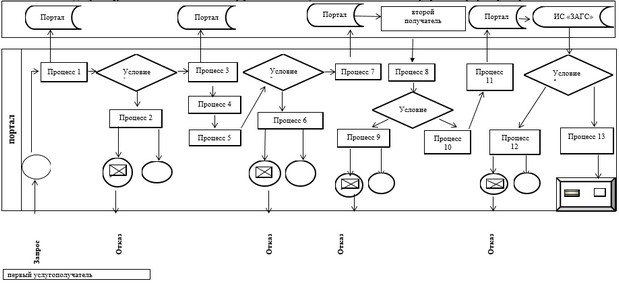  Справочник бизнес-процессов оказания государственной услуги 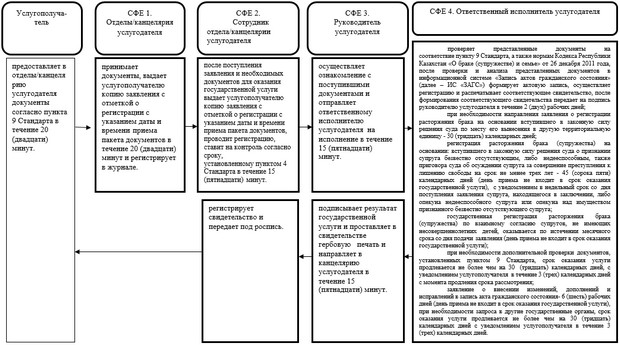 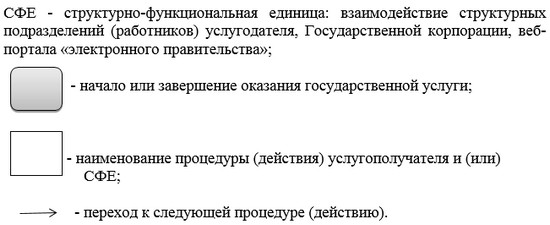  Регламент государственной услуги "Аннулирование записей актов гражданского состояния" 1. Общие положения
      1. Государственная услуга "Аннулирование записей актов гражданского состояния" (далее – государственная услуга) оказывается акиматами города Актобе и районов Актюбинской области (далее - услугодатель).
      Прием заявления и выдача результата оказания государственной услуги осуществляется через:
      канцелярию услугодателя, отделы культуры и развития языков районов, отделы культуры, развития языков, физической культуры и спорта районов (далее - отделы/канцелярия услугодателя).
      2. Форма оказания государственной услуги: бумажная.
      3. Результат оказания государственной услуги: при аннулировании записи акта гражданского состояния по заявлению заинтересованных лиц, а также на основании решения суда – ответ регистрирующего органа об аннулировании записи акта гражданского состояния;
      при аннулировании актовых записей об установлении отцовства, усыновлении (удочерении) (c восстановлением первично сформированного индивидуально идентификационного номера), о перемене имени, фамилии и отчества - повторное свидетельство о рождении с первоначальными данными, при необходимости справка о рождении;
      при аннулировании актовой записи о расторжении брака - свидетельство о заключении соответствующего брака;
      либо мотивированный ответ об отказе в оказании государственной услуги на бумажном носителе при предъявлении документа, удостоверяющего личность, в случаях и по основаниям, предусмотренным пунктом 10 Стандарта государственной услуги "Аннулирование записей актов гражданского состояния", утвержденным приказом Министра юстиции Республики Казахстан от 17 апреля 2015 года № 219 "Об утверждении стандартов государственных услуг по вопросам регистрации актов гражданского состояния и апостилирования" (зарегистрированного в Реестре государственной регистрации нормативных правовых актов № 11181) (далее – Стандарт), с учетом внесенных изменений и дополнений от 21 июня 2017 года. 
      Форма предоставления результата оказания государственной услуги: бумажная. 2. Описание порядка действий структурных подразделений (работников) услугодателя в процессе оказания государственной услуги
      4. Основанием для начала процедуры (действия) по оказанию государственной услуги при обращении к услугодателю - является заявление по форме согласно приложениям 1, 2 к Стандарту и пакет документов согласно пункта 9 к Стандарту. 
      5. Содержание каждой процедуры (действия) и его результат, входящей в состав процесса оказания государственной услуги:
      1) услугополучатель предоставляет в отделы/канцелярию услугодателя документы согласно пункта 9 Стандарта в течение 20 (двадцати) минут; 
      2) отделы/канцелярия услугодателя осуществляют прием документов, выдает услугополучателю копию заявления с отметкой о регистрации с указанием даты и времени приема пакета документов в течение 20 (двадцати) минут и регистрирует в журнале, ставит на контроль согласно сроку, установленному пунктом 4 Стандарта. Результат - передает на рассмотрение руководителю услугодателя, либо дает мотивированный ответ об отказе в оказании государственной услуги в форме электронного документа в случаях и по основаниям, предусмотренным пунктом 10 Стандарта;
      3) руководитель услугодателя осуществляет ознакомление с поступившими документами и отправляет ответственному исполнителю услугодателя на исполнение в течение 20 (двадцати) минут. Результат – передает на исполнение;
      4) ответственный исполнитель услугодателя проверяет представленные документы на соответствие пункту 9 Стандарта, а также нормам Кодекса Республики Казахстан "О браке (супружестве) и семье" от 26 декабря 2011 года, после проверки и анализа представленных документов в информационной системе "Запись актов гражданского состояния" (далее – ИС "ЗАГС"), передает на подпись руководителю услугодателя согласно сроку установленному пунктом 4 Стандарта. 
      Результат – передает на подпись и проставление гербовой печати руководителю услугодателя;
      5) руководитель услугодателя подписывает результат государственной услуги и проставляет в ответе/свидетельстве/справке гербовую печать и направляет в канцелярию услугодателя в течение 20 (двадцати) минут. 
      6) сотрудник отдела/канцелярии услугодателя регистрирует результат и выдает услугополучателю под роспись.  3. Описание порядка взаимодействия структурных подразделений (работников) услугодателя в процессе оказания государственной услуги
      6. Перечень структурных подразделений (работников) услугодателя, участвующих в процессе оказания государственной услуги:
      сотрудник отдела/канцелярии услугодателя;
      руководитель услугодателя;
      ответственный исполнитель услугодателя.
      7. Описание последовательности процедур (действий) между структурными подразделениями (работниками) услугодателя:
      1) услугополучатель предоставляет услугодателю документы согласно пункта 9 Стандарта в течение 20 (двадцати) минут; 
      2) отделы/канцелярия услугодателя осуществляют прием документов, выдает услугополучателю копию заявления с отметкой о регистрации с указанием даты и времени приема пакета документов в течение 20 (двадцати) минут и регистрирует в журнале, ставит на контроль согласно сроку, установленному пунктом 4 Стандарта. Результат - передает на рассмотрение руководителю услугодателя, либо дает мотивированный ответ об отказе в оказании государственной услуги в форме электронного документа в случаях и по основаниям, предусмотренным пунктом 10 Стандарта;
      3) руководитель услугодателя осуществляет ознакомление с поступившими документами и отправляет ответственному исполнителю услугодателя на исполнение в течение 20 (двадцати) минут; 
      4) ответственный исполнитель услугодателя проверяет представленные документы на соответствие пункту 9 Стандарта, а также нормам Кодекса Республики Казахстан "О браке (супружестве) и семье" от 26 декабря 2011 года, после проверки и анализа представленных документов в информационной системе "Запись актов гражданского состояния" (далее – ИС "ЗАГС"), передает на подпись руководителю услугодателя согласно сроку установленному пунктом 4 Стандарта. 
      Результат – передает на подпись и проставление гербовой печати руководителю услугодателя;
      5) руководитель услугодателя подписывает результат государственной услуги и проставляет в ответе/свидетельстве/справке гербовую печать и направляет в канцелярию услугодателя в течение 20 (двадцати) минут; 
      6) сотрудник отдела услугодателя регистрирует результат и выдает услугополучателю под роспись. 
      8. Подробное описание последовательности процедур (действий), взаимодействий структурных подразделений (работников) услугодателя в процессе оказания государственной услуги отражается в справочнике бизнес-процессов оказания государственной услуги согласно приложению к настоящему регламенту. 
      Справочник бизнес-процессов оказания государственной услуги размещается на интернет-ресурсе услугодателя. Справочник бизнес-процессов оказания государственной услуги 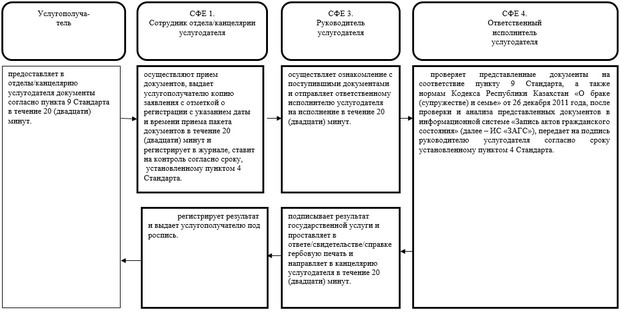 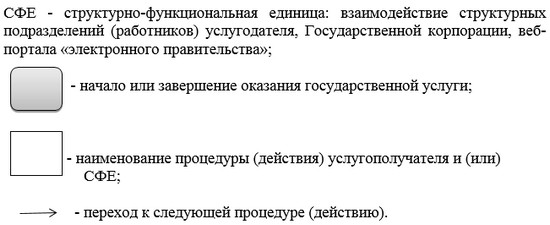 
					© 2012. РГП на ПХВ «Институт законодательства и правовой информации Республики Казахстан» Министерства юстиции Республики Казахстан
				
      Аким Актюбинской области 

 Б. Сапарбаев
Приложение 1 к постановлению акимата Актюбинской области от "24" января 2018 года № 43Утвержден постановлением акимата Актюбинской области от "27" июля 2015 года № 277Приложение 1 к регламенту государственной услуги "Регистрация рождения ребенка, в том числе внесение изменений, дополнений и исправлений в записи актов гражданского состояния"Приложение 2 к регламенту государственной услуги "Регистрация рождения ребенка, в том числе внесение изменений, дополнений и исправлений в записи актов гражданского состояния"Приложение 2 к постановлению акимата Актюбинской области от "24" января 2018 года № 43Утвержден постановлением акимата Актюбинской области от "27" июля 2015 года № 277Приложение 1 к регламенту государственной услуги "Регистрация заключения брака (супружества), в том числе внесение изменений, дополнений и исправлений в акты гражданского состояния"Приложение 2 к регламенту государственной услуги "Регистрация заключения брака (супружества), в том числе внесение изменений, дополнений и исправлений в акты гражданского состояния"Приложение 3 к постановлению акимата Актюбинской области от "24" января 2018 года № 43Утвержден постановлением акимата Актюбинской области от "27" июля 2015 года № 277Приложение 1 к регламенту государственной услуги "Выдача повторных свидетельств или справок о регистрации актов гражданского состояния"Приложение 2 к регламенту государственной услуги "Выдача повторных свидетельств или справок о регистрации актов гражданского состояния"Приложение 4 к постановлению акимата Актюбинской области от "24" января 2018 года № 43Утвержден постановлением акимата Актюбинской области от "27" июля 2015 года № 277Приложение к регламенту государственной услуги "Регистрация установления отцовства, в том числе внесений изменений, дополнений и исправлений в записи актов гражданского состояния"Приложение 5 к постановлению акимата Актюбинской области от "24" января 2018 года № 43Утвержден постановлением акимата Актюбинской области от "27" июля 2015 года № 277Приложение 1 к регламенту государственной услуги "Регистрация перемены имени, отчества, фамилии, в том числе внесений изменений, дополнений и исправлений в записи актов гражданского состояния"Приложение 2 к регламенту государственной услуги "Регистрация перемены имени, отчества, фамилии, в том числе внесений изменений, дополнений и исправлений в записи актов гражданского состояния"Приложение 6 к постановлению акимата Актюбинской области от "24" января 2018 года № 43Утвержден постановлением акимата Актюбинской области от "27" июля 2015 года № 277Приложение к регламенту государственной услуги "Восстановление записей актов гражданского состояния"Приложение 7 к постановлению акимата Актюбинской области от "24" января 2018 года № 43Утвержден постановлением акимата Актюбинской области от "27" июля 2015 года № 277Приложение к регламенту государственной услуги "Регистрация смерти, в том числе внесений изменений, дополнений и исправлений в записи актов гражданского состояния"Приложение 8 к постановлению акимата Актюбинской области от "24" января 2018 года № 43Утвержден постановлением акимата Актюбинской области от "27" июля 2015 года № 277Приложение к регламенту государственной услуги "Регистрация усыновления (удочерения), в том числе внесений изменений, дополнений и исправлений в записи актов гражданского состояния"Приложение 9 к постановлению акимата Актюбинской области от "24" января 2018 года № 43Утвержден постановлением акимата Актюбинской области от "27" июля 2015 года № 277Приложение 1 к регламенту государственной услуги "Регистрация расторжения брака (супружества), в том числе внесений изменений, дополнений и исправлений в акты гражданского состояния"Приложение 2 к регламенту государственной услуги "Регистрация расторжения брака (супружества), в том числе внесений изменений, дополнений и исправлений в записи актов гражданского состояния"Приложение 10 к постановлению акимата Актюбинской области от "24" января 2018 года № 43Утвержден постановлением акимата Актюбинской области от "27" июля 2015 года № 277Приложение к регламенту государственной услуги "Аннулирование записей актов гражданского состояния"